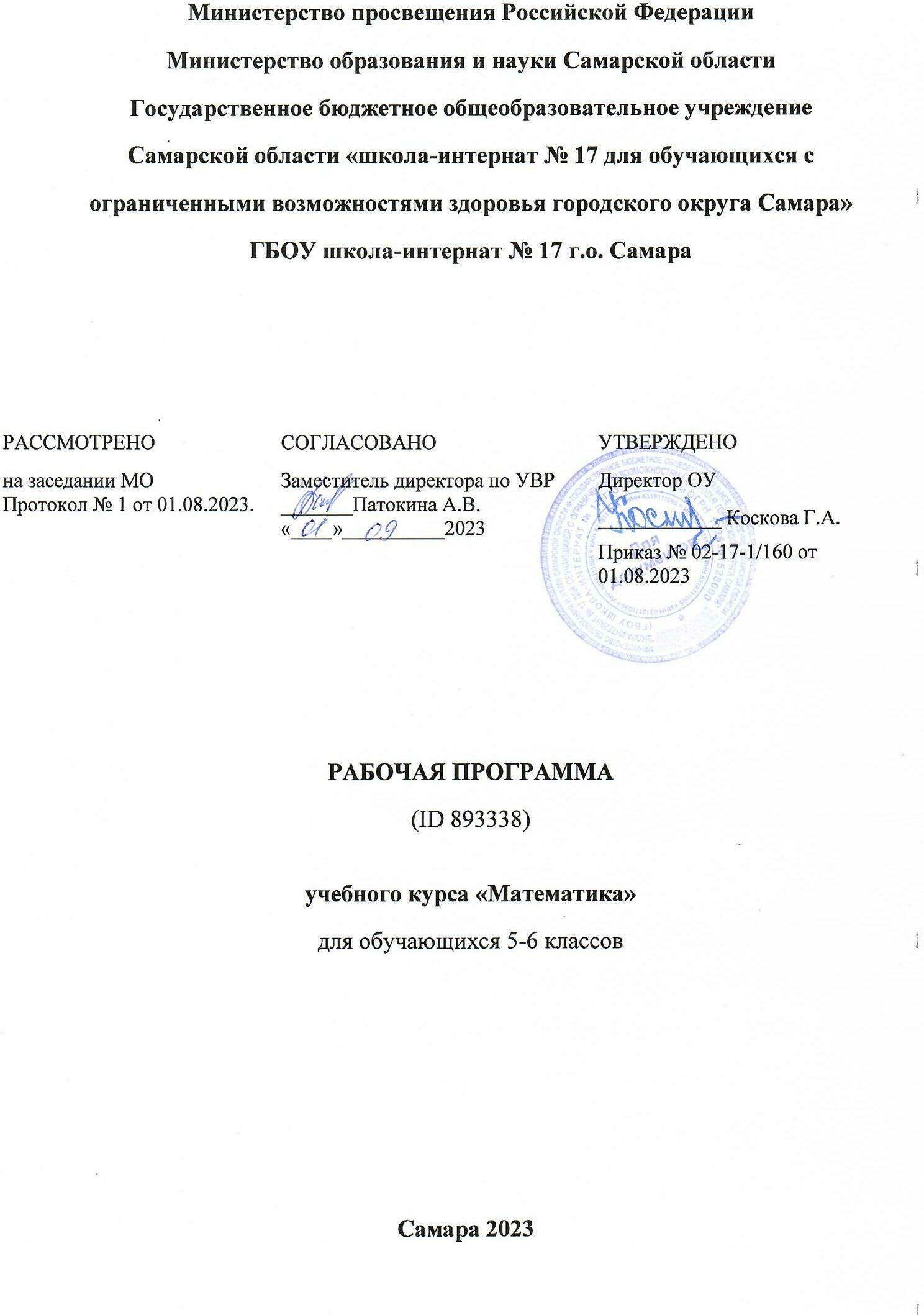 ПОЯСНИТЕЛЬНАЯ ЗАПИСКАПриоритетными целями обучения математике в 5–6 классах являются:продолжение формирования основных математических понятий (число, величина, геометрическая фигура), обеспечивающих преемственность и перспективность математического образования обучающихся;развитие интеллектуальных и творческих способностей обучающихся, познавательной активности, исследовательских умений, интереса к изучению математики;подведение обучающихся на доступном для них уровне к осознанию взаимосвязи математики и окружающего мира;формирование функциональной математической грамотности: умения распознавать математические объекты в реальных жизненных ситуациях, применять освоенные умения для решения практико-ориентированных задач, интерпретировать полученные результаты и оценивать их на соответствие практической ситуации.Основные линии содержания курса математики в 5–6 классах – арифметическая и геометрическая, которые развиваются параллельно, каждая в соответствии с собственной логикой, однако, не независимо одна от другой, а в тесном контакте и взаимодействии. Также в курсе математики происходит знакомство с элементами алгебры и описательной статистики.Изучение арифметического материала начинается со систематизации и развития знаний о натуральных числах, полученных на уровне начального общего образования. При этом совершенствование вычислительной техники и формирование новых теоретических знаний сочетается с развитием вычислительной культуры, в частности с обучением простейшим приёмам прикидки и оценки результатов вычислений. Изучение натуральных чисел продолжается в 6 классе знакомством с начальными понятиями теории делимости.Начало изучения обыкновенных и десятичных дробей отнесено к 5 классу. Это первый этап в освоении дробей, когда происходит знакомство с основными идеями, понятиями темы. При этом рассмотрение обыкновенных дробей в полном объёме предшествует изучению десятичных дробей, что целесообразно с точки зрения логики изложения числовой линии, когда правила действий с десятичными дробями можно обосновать уже известными алгоритмами выполнения действий с обыкновенными дробями. Знакомство с десятичными дробями расширит возможности для понимания обучающимися прикладного применения новой записи при изучении других предметов и при практическом использовании. К 6 классу отнесён второй этап в изучении дробей, где происходит совершенствование навыков сравнения и преобразования дробей, освоение новых вычислительных алгоритмов, оттачивание техники вычислений, в том числе значений выражений, содержащих и обыкновенные, и десятичные дроби, установление связей между ними, рассмотрение приёмов решения задач на дроби. В начале 6 класса происходит знакомство с понятием процента.Особенностью изучения положительных и отрицательных чисел является то, что они также могут рассматриваться в несколько этапов. В 6 классе в начале изучения темы «Положительные и отрицательные числа» выделяется подтема «Целые числа», в рамках которой знакомство с отрицательными числами и действиями с положительными и отрицательными числами происходит на основе содержательного подхода. Это позволяет на доступном уровне познакомить обучающихся практически со всеми основными понятиями темы, в том числе и с правилами знаков при выполнении арифметических действий. Изучение рациональных чисел на этом не закончится, а будет продолжено в курсе алгебры 7 класса.При обучении решению текстовых задач в 5–6 классах используются арифметические приёмы решения. При отработке вычислительных навыков в 5–6 классах рассматриваются текстовые задачи следующих видов: задачи на движение, на части, на покупки, на работу и производительность, на проценты, на отношения и пропорции. Обучающиеся знакомятся с приёмами решения задач перебором возможных вариантов, учатся работать с информацией, представленной в форме таблиц или диаграмм.В программе учебного курса «Математика» предусмотрено формирование пропедевтических алгебраических представлений. Буква как символ некоторого числа в зависимости от математического контекста вводится постепенно. Буквенная символика широко используется прежде всего для записи общих утверждений и предложений, формул, в частности для вычисления геометрических величин, в качестве «заместителя» числа.В программе учебного курса «Математика» представлена наглядная геометрия, направленная на развитие образного мышления, пространственного воображения, изобразительных умений. Это важный этап в изучении геометрии, который осуществляется на наглядно-практическом уровне, опирается на наглядно-образное мышление обучающихся. Большая роль отводится практической деятельности, опыту, эксперименту, моделированию. Обучающиеся знакомятся с геометрическими фигурами на плоскости и в пространстве, с их простейшими конфигурациями, учатся изображать их на нелинованной и клетчатой бумаге, рассматривают их простейшие свойства. В процессе изучения наглядной геометрии знания, полученные обучающимися на уровне начального общего образования, систематизируются и расширяются.Согласно учебному плану в 5–6 классах изучается интегрированный предмет «Математика», который включает арифметический материал и наглядную геометрию, а также пропедевтические сведения из алгебры, элементы логики и начала описательной статистики.‌На изучение учебного курса «Математика» отводится 340 часов: в 5 классе – 170 часов (5 часов в неделю), в 6 классе – 170 часов (5 
 часов в неделю).
 Важнейшими коррекционными задачами курса математики являются:развитие логического мышления и речи учащихся;формирование у них навыков умственного труда — планирование работы;поиск рациональных путей выполнения заданий;формирование умения работать по плану, инструкции;осуществление самоконтроля;развитие зрительно моторных координаций развитие пространственной ориентации; совершенствование ориентировки в микропространстве;формирование целостности зрительного восприятия: узнавание геометрических тел;формирование перехода от материального действия с предметами к действиям с числами и математическими объектами;развитие наглядно образного мышления;развитие умения грамотно и аккуратно делать математические записи.

‌‌‌СОДЕРЖАНИЕ ОБУЧЕНИЯ 5 КЛАССНатуральные числа и нульНатуральное число. Ряд натуральных чисел. Число 0. Изображение натуральных чисел точками на координатной (числовой) прямой.Позиционная система счисления. Римская нумерация как пример непозиционной системы счисления. Десятичная система счисления.Сравнение натуральных чисел, сравнение натуральных чисел с нулём. Способы сравнения. Округление натуральных чисел.Сложение натуральных чисел, свойство нуля при сложении. Вычитание как действие, обратное сложению. Умножение натуральных чисел, свойства нуля и единицы при умножении. Деление как действие, обратное умножению. Компоненты действий, связь между ними. Проверка результата арифметического действия. Переместительное и сочетательное свойства (законы) сложения и умножения, распределительное свойство (закон) умножения.Использование букв для обозначения неизвестного компонента и записи свойств арифметических действий.Делители и кратные числа, разложение на множители. Простые и составные числа. Признаки делимости на 2, 5, 10, 3, 9. Деление с остатком.Степень с натуральным показателем. Запись числа в виде суммы разрядных слагаемых.Числовое выражение. Вычисление значений числовых выражений, порядок выполнения действий. Использование при вычислениях переместительного и сочетательного свойств (законов) сложения и умножения, распределительного свойства умножения.ДробиПредставление о дроби как способе записи части величины. Обыкновенные дроби. Правильные и неправильные дроби. Смешанная дробь, представление смешанной дроби в виде неправильной дроби и выделение целой части числа из неправильной дроби. Изображение дробей точками на числовой прямой. Основное свойство дроби. Сокращение дробей. Приведение дроби к новому знаменателю. Сравнение дробей.Сложение и вычитание дробей. Умножение и деление дробей, взаимно обратные дроби. Нахождение части целого и целого по его части.Десятичная запись дробей. Представление десятичной дроби в виде обыкновенной. Изображение десятичных дробей точками на числовой прямой. Сравнение десятичных дробей.Арифметические действия с десятичными дробями. Округление десятичных дробей.Решение текстовых задачРешение текстовых задач арифметическим способом. Решение логических задач. Решение задач перебором всех возможных вариантов. Использование при решении задач таблиц и схем.Решение задач, содержащих зависимости, связывающие величины: скорость, время, расстояние, цена, количество, стоимость. Единицы измерения: массы, объёма, цены, расстояния, времени, скорости. Связь между единицами измерения каждой величины.Решение основных задач на дроби.Представление данных в виде таблиц, столбчатых диаграмм.Наглядная геометрияНаглядные представления о фигурах на плоскости: точка, прямая, отрезок, луч, угол, ломаная, многоугольник, окружность, круг. Угол. Прямой, острый, тупой и развёрнутый углы.Длина отрезка, метрические единицы длины. Длина ломаной, периметр многоугольника. Измерение и построение углов с помощью транспортира.Наглядные представления о фигурах на плоскости: многоугольник, прямоугольник, квадрат, треугольник, о равенстве фигур.Изображение фигур, в том числе на клетчатой бумаге. Построение конфигураций из частей прямой, окружности на нелинованной и клетчатой бумаге. Использование свойств сторон и углов прямоугольника, квадрата.Площадь прямоугольника и многоугольников, составленных из прямоугольников, в том числе фигур, изображённых на клетчатой бумаге. Единицы измерения площади.Наглядные представления о пространственных фигурах: прямоугольный параллелепипед, куб, многогранники. Изображение простейших многогранников. Развёртки куба и параллелепипеда. Создание моделей многогранников (из бумаги, проволоки, пластилина и других материалов).Объём прямоугольного параллелепипеда, куба. Единицы измерения объёма.6 КЛАССНатуральные числаАрифметические действия с многозначными натуральными числами. Числовые выражения, порядок действий, использование скобок. Использование при вычислениях переместительного и сочетательного свойств сложения и умножения, распределительного свойства умножения. Округление натуральных чисел. Делители и кратные числа, наибольший общий делитель и наименьшее общее кратное. Делимость суммы и произведения. Деление с остатком.ДробиОбыкновенная дробь, основное свойство дроби, сокращение дробей. Сравнение и упорядочивание дробей. Решение задач на нахождение части от целого и целого по его части. Дробное число как результат деления. Представление десятичной дроби в виде обыкновенной дроби и возможность представления обыкновенной дроби в виде десятичной. Десятичные дроби и метрическая система мер. Арифметические действия и числовые выражения с обыкновенными и десятичными дробями.Отношение. Деление в данном отношении. Масштаб, пропорция. Применение пропорций при решении задач.Понятие процента. Вычисление процента от величины и величины по её проценту. Выражение процентов десятичными дробями. Решение задач на проценты. Выражение отношения величин в процентах.Положительные и отрицательные числаПоложительные и отрицательные числа. Целые числа. Модуль числа, геометрическая интерпретация модуля числа. Изображение чисел на координатной прямой. Числовые промежутки. Сравнение чисел. Арифметические действия с положительными и отрицательными числами.Прямоугольная система координат на плоскости. Координаты точки на плоскости, абсцисса и ордината. Построение точек и фигур на координатной плоскости.Буквенные выраженияПрименение букв для записи математических выражений и предложений. Свойства арифметических действий. Буквенные выражения и числовые подстановки. Буквенные равенства, нахождение неизвестного компонента. Формулы, формулы периметра и площади прямоугольника, квадрата, объёма параллелепипеда и куба.Решение текстовых задачРешение текстовых задач арифметическим способом. Решение логических задач. Решение задач перебором всех возможных вариантов.Решение задач, содержащих зависимости, связывающих величины: скорость, время, расстояние, цена, количество, стоимость, производительность, время, объём работы. Единицы измерения: массы, стоимости, расстояния, времени, скорости. Связь между единицами измерения каждой величины.Решение задач, связанных с отношением, пропорциональностью величин, процентами; решение основных задач на дроби и проценты.Оценка и прикидка, округление результата. Составление буквенных выражений по условию задачи.Представление данных с помощью таблиц и диаграмм. Столбчатые диаграммы: чтение и построение. Чтение круговых диаграмм.Наглядная геометрияНаглядные представления о фигурах на плоскости: точка, прямая, отрезок, луч, угол, ломаная, многоугольник, четырёхугольник, треугольник, окружность, круг.Взаимное расположение двух прямых на плоскости, параллельные прямые, перпендикулярные прямые. Измерение расстояний: между двумя точками, от точки до прямой, длина маршрута на квадратной сетке.Измерение и построение углов с помощью транспортира. Виды треугольников: остроугольный, прямоугольный, тупоугольный, равнобедренный, равносторонний. Четырёхугольник, примеры четырёхугольников. Прямоугольник, квадрат: использование свойств сторон, углов, диагоналей. Изображение геометрических фигур на нелинованной бумаге с использованием циркуля, линейки, угольника, транспортира. Построения на клетчатой бумаге.Периметр многоугольника. Понятие площади фигуры, единицы измерения площади. Приближённое измерение площади фигур, в том числе на квадратной сетке. Приближённое измерение длины окружности, площади круга.Симметрия: центральная, осевая и зеркальная симметрии.Построение симметричных фигур.Наглядные представления о пространственных фигурах: параллелепипед, куб, призма, пирамида, конус, цилиндр, шар и сфера. Изображение пространственных фигур. Примеры развёрток многогранников, цилиндра и конуса. Создание моделей пространственных фигур (из бумаги, проволоки, пластилина и других материалов).Понятие объёма, единицы измерения объёма. Объём прямоугольного параллелепипеда, куба.ПЛАНИРУЕМЫЕ РЕЗУЛЬТАТЫ ОСВОЕНИЯ ПРОГРАММЫ УЧЕБНОГО КУРСА «МАТЕМАТИКА» НА УРОВНЕ ОСНОВНОГО ОБЩЕГО ОБРАЗОВАНИЯЛИЧНОСТНЫЕ РЕЗУЛЬТАТЫЛичностные результаты освоения программы учебного курса «Математика» характеризуются:1) патриотическое воспитание:проявлением интереса к прошлому и настоящему российской математики, ценностным отношением к достижениям российских математиков и российской математической школы, к использованию этих достижений в других науках и прикладных сферах;2) гражданское и духовно-нравственное воспитание:готовностью к выполнению обязанностей гражданина и реализации его прав, представлением о математических основах функционирования различных структур, явлений, процедур гражданского общества (например, выборы, опросы), готовностью к обсуждению этических проблем, связанных с практическим применением достижений науки, осознанием важности морально-этических принципов в деятельности учёного;3) трудовое воспитание:установкой на активное участие в решении практических задач математической направленности, осознанием важности математического образования на протяжении всей жизни для успешной профессиональной деятельности и развитием необходимых умений, осознанным выбором и построением индивидуальной траектории образования и жизненных планов с учётом личных интересов и общественных потребностей;4) эстетическое воспитание:способностью к эмоциональному и эстетическому восприятию математических объектов, задач, решений, рассуждений, умению видеть математические закономерности в искусстве;5) ценности научного познания:ориентацией в деятельности на современную систему научных представлений об основных закономерностях развития человека, природы и общества, пониманием математической науки как сферы человеческой деятельности, этапов её развития и значимости для развития цивилизации, овладением языком математики и математической культурой как средством познания мира, овладением простейшими навыками исследовательской деятельности;6) физическое воспитание, формирование культуры здоровья и эмоционального благополучия:готовностью применять математические знания в интересах своего здоровья, ведения здорового образа жизни (здоровое питание, сбалансированный режим занятий и отдыха, регулярная физическая активность), сформированностью навыка рефлексии, признанием своего права на ошибку и такого же права другого человека;7) экологическое воспитание:ориентацией на применение математических знаний для решения задач в области сохранности окружающей среды, планирования поступков и оценки их возможных последствий для окружающей среды, осознанием глобального характера экологических проблем и путей их решения;8) адаптация к изменяющимся условиям социальной и природной среды:готовностью к действиям в условиях неопределённости, повышению уровня своей компетентности через практическую деятельность, в том числе умение учиться у других людей, приобретать в совместной деятельности новые знания, навыки и компетенции из опыта других;необходимостью в формировании новых знаний, в том числе формулировать идеи, понятия, гипотезы об объектах и явлениях, в том числе ранее неизвестных, осознавать дефициты собственных знаний и компетентностей, планировать своё развитие;способностью осознавать стрессовую ситуацию, воспринимать стрессовую ситуацию как вызов, требующий контрмер, корректировать принимаемые решения и действия, формулировать и оценивать риски и последствия, формировать опыт.МЕТАПРЕДМЕТНЫЕ РЕЗУЛЬТАТЫПознавательные универсальные учебные действияБазовые логические действия:выявлять и характеризовать существенные признаки математических объектов, понятий, отношений между понятиями, формулировать определения понятий, устанавливать существенный признак классификации, основания для обобщения и сравнения, критерии проводимого анализа;воспринимать, формулировать и преобразовывать суждения: утвердительные и отрицательные, единичные, частные и общие, условные;выявлять математические закономерности, взаимосвязи и противоречия в фактах, данных, наблюдениях и утверждениях, предлагать критерии для выявления закономерностей и противоречий;делать выводы с использованием законов логики, дедуктивных и индуктивных умозаключений, умозаключений по аналогии;разбирать доказательства математических утверждений (прямые и от противного), проводить самостоятельно несложные доказательства математических фактов, выстраивать аргументацию, приводить примеры и контрпримеры, обосновывать собственные рассуждения;выбирать способ решения учебной задачи (сравнивать несколько вариантов решения, выбирать наиболее подходящий с учётом самостоятельно выделенных критериев).Базовые исследовательские действия:использовать вопросы как исследовательский инструмент познания, формулировать вопросы, фиксирующие противоречие, проблему, самостоятельно устанавливать искомое и данное, формировать гипотезу, аргументировать свою позицию, мнение;проводить по самостоятельно составленному плану несложный эксперимент, небольшое исследование по установлению особенностей математического объекта, зависимостей объектов между собой;самостоятельно формулировать обобщения и выводы по результатам проведённого наблюдения, исследования, оценивать достоверность полученных результатов, выводов и обобщений;прогнозировать возможное развитие процесса, а также выдвигать предположения о его развитии в новых условиях.Работа с информацией:выявлять недостаточность и избыточность информации, данных, необходимых для решения задачи;выбирать, анализировать, систематизировать и интерпретировать информацию различных видов и форм представления;выбирать форму представления информации и иллюстрировать решаемые задачи схемами, диаграммами, иной графикой и их комбинациями;оценивать надёжность информации по критериям, предложенным учителем или сформулированным самостоятельно.Коммуникативные универсальные учебные действия:воспринимать и формулировать суждения в соответствии с условиями и целями общения, ясно, точно, грамотно выражать свою точку зрения в устных и письменных текстах, давать пояснения по ходу решения задачи, комментировать полученный результат;в ходе обсуждения задавать вопросы по существу обсуждаемой темы, проблемы, решаемой задачи, высказывать идеи, нацеленные на поиск решения, сопоставлять свои суждения с суждениями других участников диалога, обнаруживать различие и сходство позиций, в корректной форме формулировать разногласия, свои возражения;представлять результаты решения задачи, эксперимента, исследования, проекта, самостоятельно выбирать формат выступления с учётом задач презентации и особенностей аудитории;понимать и использовать преимущества командной и индивидуальной работы при решении учебных математических задач; принимать цель совместной деятельности, планировать организацию совместной работы, распределять виды работ, договариваться, обсуждать процесс и результат работы, обобщать мнения нескольких людей;участвовать в групповых формах работы (обсуждения, обмен мнениями, мозговые штурмы и другие), выполнять свою часть работы и координировать свои действия с другими членами команды, оценивать качество своего вклада в общий продукт по критериям, сформулированным участниками взаимодействия.Регулятивные универсальные учебные действияСамоорганизация:самостоятельно составлять план, алгоритм решения задачи (или его часть), выбирать способ решения с учётом имеющихся ресурсов и собственных возможностей, аргументировать и корректировать варианты решений с учётом новой информации.Самоконтроль, эмоциональный интеллект:владеть способами самопроверки, самоконтроля процесса и результата решения математической задачи;предвидеть трудности, которые могут возникнуть при решении задачи, вносить коррективы в деятельность на основе новых обстоятельств, найденных ошибок, выявленных трудностей;оценивать соответствие результата деятельности поставленной цели и условиям, объяснять причины достижения или недостижения цели, находить ошибку, давать оценку приобретённому опыту.ПРЕДМЕТНЫЕ РЕЗУЛЬТАТЫ К концу обучения в 5 классе обучающийся получит следующие предметные результаты:Числа и вычисленияПонимать и правильно употреблять термины, связанные с натуральными числами, обыкновенными и десятичными дробями.Сравнивать и упорядочивать натуральные числа, сравнивать в простейших случаях обыкновенные дроби, десятичные дроби.Соотносить точку на координатной (числовой) прямой с соответствующим ей числом и изображать натуральные числа точками на координатной (числовой) прямой.Выполнять арифметические действия с натуральными числами, с обыкновенными дробями в простейших случаях.Выполнять проверку, прикидку результата вычислений.Округлять натуральные числа.Решение текстовых задачРешать текстовые задачи арифметическим способом и с помощью организованного конечного перебора всех возможных вариантов.Решать задачи, содержащие зависимости, связывающие величины: скорость, время, расстояние, цена, количество, стоимость.Использовать краткие записи, схемы, таблицы, обозначения при решении задач.Пользоваться основными единицами измерения: цены, массы, расстояния, времени, скорости, выражать одни единицы величины через другие.Извлекать, анализировать, оценивать информацию, представленную в таблице, на столбчатой диаграмме, интерпретировать представленные данные, использовать данные при решении задач.Наглядная геометрияПользоваться геометрическими понятиями: точка, прямая, отрезок, луч, угол, многоугольник, окружность, круг.Приводить примеры объектов окружающего мира, имеющих форму изученных геометрических фигур.Использовать терминологию, связанную с углами: вершина, сторона, с многоугольниками: угол, вершина, сторона, диагональ, с окружностью: радиус, диаметр, центр.Изображать изученные геометрические фигуры на нелинованной и клетчатой бумаге с помощью циркуля и линейки.Находить длины отрезков непосредственным измерением с помощью линейки, строить отрезки заданной длины; строить окружность заданного радиуса.Использовать свойства сторон и углов прямоугольника, квадрата для их построения, вычисления площади и периметра.Вычислять периметр и площадь квадрата, прямоугольника, фигур, составленных из прямоугольников, в том числе фигур, изображённых на клетчатой бумаге.Пользоваться основными метрическими единицами измерения длины, площади; выражать одни единицы величины через другие.Распознавать параллелепипед, куб, использовать терминологию: вершина, ребро, грань, измерения, находить измерения параллелепипеда, куба.Вычислять объём куба, параллелепипеда по заданным измерениям, пользоваться единицами измерения объёма.Решать несложные задачи на измерение геометрических величин в практических ситуациях.К концу обучения в 6 классе обучающийся получит следующие предметные результаты:Числа и вычисленияЗнать и понимать термины, связанные с различными видами чисел и способами их записи, переходить (если это возможно) от одной формы записи числа к другой.Сравнивать и упорядочивать целые числа, обыкновенные и десятичные дроби, сравнивать числа одного и разных знаков.Выполнять, сочетая устные и письменные приёмы, арифметические действия с натуральными и целыми числами, обыкновенными и десятичными дробями, положительными и отрицательными числами.Вычислять значения числовых выражений, выполнять прикидку и оценку результата вычислений, выполнять преобразования числовых выражений на основе свойств арифметических действий.Соотносить точку на координатной прямой с соответствующим ей числом и изображать числа точками на координатной прямой, находить модуль числа. Соотносить точки в прямоугольной системе координат с координатами этой точки.Округлять целые числа и десятичные дроби, находить приближения чисел.Числовые и буквенные выраженияПонимать и употреблять термины, связанные с записью степени числа, находить квадрат и куб числа, вычислять значения числовых выражений, содержащих степени.Пользоваться признаками делимости, раскладывать натуральные числа на простые множители.Пользоваться масштабом, составлять пропорции и отношения. Использовать буквы для обозначения чисел при записи математических выражений, составлять буквенные выражения и формулы, находить значения буквенных выражений, осуществляя необходимые подстановки и преобразования.Находить неизвестный компонент равенства.Решение текстовых задачРешать многошаговые текстовые задачи арифметическим способом.Решать задачи, связанные с отношением, пропорциональностью величин, процентами, решать три основные задачи на дроби и проценты.Решать задачи, содержащие зависимости, связывающие величины: скорость, время, расстояние, цена, количество, стоимость, производительность, время, объём работы, используя арифметические действия, оценку, прикидку, пользоваться единицами измерения соответствующих величин.Составлять буквенные выражения по условию задачи.Извлекать информацию, представленную в таблицах, на линейной, столбчатой или круговой диаграммах, интерпретировать представленные данные, использовать данные при решении задач.Представлять информацию с помощью таблиц, линейной и столбчатой диаграмм.Наглядная геометрияПриводить примеры объектов окружающего мира, имеющих форму изученных геометрических плоских и пространственных фигур, примеры равных и симметричных фигур.Изображать с помощью циркуля, линейки, транспортира на нелинованной и клетчатой бумаге изученные плоские геометрические фигуры и конфигурации, симметричные фигуры.Пользоваться геометрическими понятиями: равенство фигур, симметрия, использовать терминологию, связанную с симметрией: ось симметрии, центр симметрии.Находить величины углов измерением с помощью транспортира, строить углы заданной величины, пользоваться при решении задач градусной мерой углов, распознавать на чертежах острый, прямой, развёрнутый и тупой углы.Вычислять длину ломаной, периметр многоугольника, пользоваться единицами измерения длины, выражать одни единицы измерения длины через другие.Находить, используя чертёжные инструменты, расстояния: между двумя точками, от точки до прямой, длину пути на квадратной сетке.Вычислять площадь фигур, составленных из прямоугольников, использовать разбиение на прямоугольники, на равные фигуры, достраивание до прямоугольника, пользоваться основными единицами измерения площади, выражать одни единицы измерения площади через другие.Распознавать на моделях и изображениях пирамиду, конус, цилиндр, использовать терминологию: вершина, ребро, грань, основание, развёртка.Изображать на клетчатой бумаге прямоугольный параллелепипед.Вычислять объём прямоугольного параллелепипеда, куба, пользоваться основными единицами измерения объёма; Решать несложные задачи на нахождение геометрических величин в практических ситуациях.ТЕМАТИЧЕСКОЕ ПЛАНИРОВАНИЕ  5 КЛАСС  6 КЛАСС  ПОУРОЧНОЕ ПЛАНИРОВАНИЕ 5 КЛАСС  6 КЛАСС УЧЕБНО-МЕТОДИЧЕСКОЕ ОБЕСПЕЧЕНИЕ ОБРАЗОВАТЕЛЬНОГО ПРОЦЕССАОБЯЗАТЕЛЬНЫЕ УЧЕБНЫЕ МАТЕРИАЛЫ ДЛЯ УЧЕНИКА​‌• ,Математика. Наглядная геометрия 5 класс/ Ходот Т.Г., Ходот А.Ю., Велиховская В.Л., Акционерное общество «Издательство «Просвещение»
 • ,Математика. Наглядная геометрия 5-6 классы/ ,Панчищина В.А., Гельфман Э.Г., Ксенева В.Н. и другие Акционерное общество «Издательство «Просвещение»
 • ,Математика. Наглядная геометрия 5-6 классы/ Шарыгин И.Ф., Ерганжиева Л.Н., Общество с ограниченной ответственностью «ДРОФА»; Акционерное общество «Издательство «Просвещение»
 • ,Математика. Наглядная геометрия 6 класс/ Ходот Т.Г., Ходот А.Ю., Велиховская В.Л., Акционерное общество «Издательство «Просвещение»
 • Математика (в 2 частях), 6 класс/ Виленкин Н.Я., Жохов В.И., Чесноков А.С., Александрова Л.А., Шварцбурд С.И., Акционерное общество «Издательство «Просвещение»
 • Математика (в 2 частях), 5 класс/ Виленкин Н.Я., Жохов В.И., Чесноков А.С., Александрова Л.А., Шварцбурд С.И., Акционерное общество «Издательство «Просвещение»‌​​‌‌​МЕТОДИЧЕСКИЕ МАТЕРИАЛЫ ДЛЯ УЧИТЕЛЯ​‌Поурочные разработки по математике. 5 класс: пособие для учителя/ Л.П. Попова - 7-е изд., перераб. - М.: ВАКО, 2021
 Поурочные разработки по математике. 6 класс: пособие для учителя/ Л.П. Попова - 7-е изд., перераб. - М.: ВАКО, 2022
 Контрольные и самостоятельные работы по математике 5 класс к учебнику Н.Я. Виленкина и др. "Математика 5 класс" / М.А. Попов. - 9-е изд., перераб. и доп. - М.: Издательство "Экзамен", 2019.
 Контрольные и самостоятельные работы по математике 5 класс к учебнику Н.Я. Виленкина и др. "Математика 6 класс" / С.Г. Журавлёв и др. - М.: Издательство "Экзамен", 2019.‌​ЦИФРОВЫЕ ОБРАЗОВАТЕЛЬНЫЕ РЕСУРСЫ И РЕСУРСЫ СЕТИ ИНТЕРНЕТ​​‌https://prosv.ru/‌​№ п/п Наименование разделов и тем программы Количество часовКоличество часовКоличество часовЭлектронные (цифровые) образовательные ресурсы № п/п Наименование разделов и тем программы Всего Контрольные работы Практические работы Электронные (цифровые) образовательные ресурсы 1Натуральные числа. Действия с натуральными числами43  1 Библиотека ЦОК https://m.edsoo.ru/7f4131ce2Наглядная геометрия. Линии на плоскости12  2 Библиотека ЦОК https://m.edsoo.ru/7f4131ce3Обыкновенные дроби 48  1 Библиотека ЦОК https://m.edsoo.ru/7f4131ce4Наглядная геометрия. Многоугольники 10  1 Библиотека ЦОК https://m.edsoo.ru/7f4131ce5Десятичные дроби 38  1 Библиотека ЦОК https://m.edsoo.ru/7f4131ce6Наглядная геометрия. Тела и фигуры в пространстве9  1 Библиотека ЦОК https://m.edsoo.ru/7f4131ce7Повторение и обобщение 10  1 Библиотека ЦОК https://m.edsoo.ru/7f4131ceОБЩЕЕ КОЛИЧЕСТВО ЧАСОВ ПО ПРОГРАММЕОБЩЕЕ КОЛИЧЕСТВО ЧАСОВ ПО ПРОГРАММЕ170  4  4 № п/п Наименование разделов и тем программы Количество часовКоличество часовКоличество часовЭлектронные (цифровые) образовательные ресурсы № п/п Наименование разделов и тем программы Всего Контрольные работы Практические работы Электронные (цифровые) образовательные ресурсы 1Натуральные числа 30  1 Библиотека ЦОК https://m.edsoo.ru/7f4147362Наглядная геометрия. Прямые на плоскости7 Библиотека ЦОК https://m.edsoo.ru/7f4147363Дроби 32  1  1 Библиотека ЦОК https://m.edsoo.ru/7f4147364Наглядная геометрия. Симметрия 6  1 Библиотека ЦОК https://m.edsoo.ru/7f4147365Выражения с буквами 6 Библиотека ЦОК https://m.edsoo.ru/7f4147366Наглядная геометрия. Фигуры на плоскости14  1  1 Библиотека ЦОК https://m.edsoo.ru/7f4147367Положительные и отрицательные числа 40  1 Библиотека ЦОК https://m.edsoo.ru/7f4147368Представление данных 6  1 Библиотека ЦОК https://m.edsoo.ru/7f4147369Наглядная геометрия. Фигуры в пространстве9  1 Библиотека ЦОК https://m.edsoo.ru/7f41473610Повторение, обобщение, систематизация 20  1 Библиотека ЦОК https://m.edsoo.ru/7f414736ОБЩЕЕ КОЛИЧЕСТВО ЧАСОВ ПО ПРОГРАММЕОБЩЕЕ КОЛИЧЕСТВО ЧАСОВ ПО ПРОГРАММЕ170  5  5 № п/пТема урокаКоличество часовЭлектронные цифровые образовательные ресурсыКЭСКоррекционные задачи№ п/пТема урокаВсего Электронные цифровые образовательные ресурсыКЭСКоррекционные задачи1Десятичная система счисления. Ряд натуральных чиселПовторение курса математики начальной школы1 Образовательный портал Учи.руhttps://uchi.ru/teachers/lk/main1.1.1Развитие логического запоминания. Развитие умений работать по словесной и письменной инструкции2Десятичная система счисления. Ряд натуральных чиселПовторение курса математики начальной школы1 Библиотека ЦОК https://m.edsoo.ru/f2a0cc0c1.1.1Развитие логического запоминания. Развитие умений работать по словесной и письменной инструкции3Натуральный ряд. Число 0Повторение курса математики начальной школы 1 Библиотека ЦОК https://m.edsoo.ru/f2a0cafe1.1.1Развитие логического запоминания. Развитие умений работать по словесной и письменной инструкции.4Натуральный ряд. Число 0Повторение курса математики начальной школы 1 1.1.1Развитие логического за-поминания. Развитие умений работать по словесной и письменной инструкции.5Натуральные числа на координатной прямойВводная контрольная работа1 Библиотека ЦОК https://m.edsoo.ru/f2a0e0fc6.1.1Формирование зрительно моторных координаций. Развитие пространствен-ной ориентации. Развитие умения определять направление и распо-ложение на листе бумаги.6Натуральные числа на координатной прямойОбозначение натуральных чисел1 Библиотека ЦОК https://m.edsoo.ru/f2a0e2a06.1.1Формирование зрительно моторных координаций. Развитие пространствен-ной ориентации. Развитие умения определять направление и распо-ложение на листе бумаги.7Натуральные числа на координатной прямойОбозначение натуральных чисел1 Библиотека ЦОК https://m.edsoo.ru/f2a0e4266.1.1Формирование зрительно моторных координаций. Развитие пространствен-ной ориентации. Развитие умения определять направление и распо-ложение на листе бумаги.8Сравнение, округление натуральных чиселОтрезок. Длина отрезка. Треугольник. 1 Библиотека ЦОК https://m.edsoo.ru/f2a0ce321.3.31.5.7Умение работать по пла-ну. Развитие внимания. Развитие логической па-мяти.9Сравнение, округление натуральных чиселОтрезок. Длина отрезка. Треугольник. 1 Библиотека ЦОК https://m.edsoo.ru/f2a0cf541.3.31.5.7Умение работать по пла-ну. Развитие внимания. Развитие логической па-мяти.10Сравнение, округление натуральных чиселОтрезок. Длина отрезка. Треугольник. 1 Библиотека ЦОК https://m.edsoo.ru/f2a0d3001.3.31.5.7Умение работать по пла-ну. Развитие внимания. Развитие логической па-мяти.11Сравнение, округление натуральных чиселПлоскость, прямая, луч. 1 Библиотека ЦОК https://m.edsoo.ru/f2a0d4401.3.31.5.7Умение работать по пла-ну. Развитие внимания. Развитие логической па-мяти.12Сравнение, округление натуральных чиселПлоскость, прямая, луч. 1 1.3.31.5.7Умение работать по пла-ну. Развитие внимания. Развитие логической па-мяти.13Арифметические действия с натуральными числамиШкалы и координаты.1 Библиотека ЦОК https://m.edsoo.ru/f2a0eaca1.1.2Формирование произ-вольности деятельности, навыков самоконтроля, умения работать по ин-струкции, плану. Развитие внимания. Формирование зрительно моторных координаций14Арифметические действия с натуральными числамиШкалы и координаты.1 Библиотека ЦОК https://m.edsoo.ru/f2a0f5ba1.1.2Формирование произ-вольности деятельности, навыков самоконтроля, умения работать по ин-струкции, плану. Развитие внимания. Формирование зрительно моторных координаций15Арифметические действия с натуральными числамиШкалы и координаты.1 Библиотека ЦОК https://m.edsoo.ru/f2a0f7041.1.2Формирование произ-вольности деятельности, навыков самоконтроля, умения работать по ин-струкции, плану. Развитие внимания.16Арифметические действия с натуральными числамиМеньше или больше.1 Библиотека ЦОК https://m.edsoo.ru/f2a0fd8a1.1.2Формирование произ-вольности деятельности, навыков самоконтроля, умения работать по ин-струкции, плану. Развитие внимания.17Арифметические действия с натуральными числамиМеньше или больше.1 Библиотека ЦОК https://m.edsoo.ru/f2a1015e1.1.2Формирование произ-вольности деятельности, навыков самоконтроля, умения работать по ин-струкции, плану. Развитие внимания.18Арифметические действия с натуральными числамиМеньше или больше.1 Библиотека ЦОК https://m.edsoo.ru/f2a10c3a1.1.2Формирование произ-вольности деятельности, навыков самоконтроля, умения работать по ин-струкции, плану. Развитие внимания.19Арифметические действия с натуральными числамиМеньше или больше.1 Библиотека ЦОК https://m.edsoo.ru/f2a10da21.1.2Формирование произ-вольности деятельности, навыков самоконтроля, умения работать по ин-струкции, плану. Развитие внимания.20Свойства нуля при сложении и умножении, свойства единицы при умноженииКонтрольная работа1 Библиотека ЦОК https://m.edsoo.ru/f2a104ec1.3.6Развитие умения работать по словесной и письмен-ной инструкции. Формирование умения переключать внимание. Развитие логической и долговременной памяти.21Свойства нуля при сложении и умножении, свойства единицы при умноженииСложение натуральных чисел и его свойства1 Образовательный портал Учи.руhttps://uchi.ru/teachers/lk/main1.3.6Развитие умения работать по словесной и письмен-ной инструкции. Формирование умения переключать внимание. Развитие логической и долговременной памяти.22Переместительное и сочетательное свойства сложения и умножения, распределительное свойство умноженияСложение натуральных чисел и его свойства1 Библиотека ЦОК https://m.edsoo.ru/f2a0ef3e1.1.21.3.6Развитие умения работать по словесной и письмен-ной инструкции. Формирование умения переключать внимание. Развитие логической и долговременной памяти.23Переместительное и сочетательное свойства сложения и умножения, распределительное свойство умноженияСложение натуральных чисел и его свойства1 Образовательный портал Учи.руhttps://uchi.ru/teachers/lk/main1.1.21.3.6Формирование произ-вольности деятельности, навыков самоконтроля, умения работать по ин-струкции, плану. Развитие внимания.24Переместительное и сочетательное свойства сложения и умножения, распределительное свойство умноженияСложение натуральных чисел и его свойства1 1.1.21.3.6Формирование произ-вольности деятельности, навыков самоконтроля, умения работать по ин-струкции, плану. Развитие внимания.25Делители и кратные числа, разложение числа на множителиСложение натуральных чисел и его свойства1 Образовательный портал Учи.руhttps://uchi.ru/teachers/lk/main1.1.4Развитие логического мыш-ления. Развитие умения работать по словесной инструкции, по образцу.26Делители и кратные числа, разложение числа на множителиВычитание1 Библиотека ЦОК https://m.edsoo.ru/f2a116b21.1.4Развитие логического мышления. Развитие умения работать по словесной инструкции, по образцу.27Делители и кратные числа, разложение числа на множителиВычитание1 1.1.4Развитие логического мышления. Развитие умения работать по словесной инструкции, по образцу.28Деление с остаткомВычитание 1 Библиотека ЦОК https://m.edsoo.ru/f2a1116c1.1.7Формирование умения работать по плану, инструкции. Развитие внимания. Развитие логической и долговременной памяти.29Деление с остаткомВычитание 1 Библиотека ЦОК https://m.edsoo.ru/f2a114fa1.1.7Формирование умения работать по плану, инструкции. Развитие внимания. Развитие логической и долговременной памяти.30Простые и составные числаВычитание 1 Библиотека ЦОК https://m.edsoo.ru/f2a11a901.1.4Развитие логического мыш-ления. Развитие умения работать по словесной инструкции, по образцу.31Простые и составные числаЧисловые и буквенные выражения 1 Библиотека ЦОК https://m.edsoo.ru/f2a11bb21.1.4Развитие логического мыш-ления. Развитие умения работать по словесной инструкции, по образцу.32Признаки делимости на 2, 5, 10, 3, 9Числовые и буквенные выражения 1 Библиотека ЦОК https://m.edsoo.ru/f2a118061.1.5Развитие логического мышления. Развитие умения работать по словесной инструкции, по образцу.33Признаки делимости на 2, 5, 10, 3, 9Числовые и буквенные выражения 1 Библиотека ЦОК https://m.edsoo.ru/f2a1196e1.1.5Развитие логического мышления. Развитие умения работать по словесной инструкции, по образцу.34Числовые выражения; порядок действийБуквенная запись свойств сложения и вычитания 1 Библиотека ЦОК https://m.edsoo.ru/f2a11f181.3.6Формирование умения работать по плану, инструкции. Развитие внимания. Развитие логической и долговременной памяти.35Числовые выражения; порядок действийБуквенная запись свойств сложения и вычитания 1 Библиотека ЦОК https://m.edsoo.ru/f2a120801.3.6Формирование умения работать по плану, инструкции. Развитие внимания. Развитие логической и долговременной памяти.36Числовые выражения; порядок действийБуквенная запись свойств сложения и вычитания 1 Библиотека ЦОК https://m.edsoo.ru/f2a123fa1.3.6Формирование умения работать по плану, инструкции. Развитие внимания. Развитие логической и долговременной памяти.37Решение текстовых задач на все арифметические действия, на движение и покупкиУравнения1 Библиотека ЦОК https://m.edsoo.ru/f2a0f8943.3.1Развитие логического за-поминания Развитие навыков работать по инструкции.38Решение текстовых задач на все арифметические действия, на движение и покупкиУравнения1 Библиотека ЦОК https://m.edsoo.ru/f2a0f9fc3.3.1Развитие логического за-поминания Развитие навыков работать по инструкции.39Решение текстовых задач на все арифметические действия, на движение и покупкиУравнения1 Библиотека ЦОК https://m.edsoo.ru/f2a121a23.3.1Развитие логического за-поминания Развитие навыков работать по инструкции.40Решение текстовых задач на все арифметические действия, на движение и покупкиУравнения1 Библиотека ЦОК https://m.edsoo.ru/f2a125583.3.1Развитие логического за-поминания Развитие навыков работать по инструкции.41Решение текстовых задач на все арифметические действия, на движение и покупкиКонтрольная работа1 Библиотека ЦОК https://m.edsoo.ru/f2a128323.3.1Развитие логического за-поминания Развитие навыков работать по инструкции.42Решение текстовых задач на все арифметические действия, на движение и покупкиУмножение натуральных чисел и его свойства1 Библиотека ЦОК https://m.edsoo.ru/f2a129903.3.1Развитие логического за-поминания Развитие навыков работать по инструкции.43Контрольная работа по теме "Натуральные числа и нуль"Умножение натуральных чисел и его свойства1 Библиотека ЦОК https://m.edsoo.ru/f2a12cba1.1.11.1.21.1.41.1.51.1.71.3.61.3.31.5.73.3.16.1.1Выработка умения кон-тролировать себя при по-мощи усвоенного правила.44Точка, прямая, отрезок, луч. ЛоманаяУмножение натуральных чисел и его свойства1 Библиотека ЦОК https://m.edsoo.ru/f2a0d54e7.1.1Формирование умения пе-реключать внимание. Умение классифицировать предметы по основным признакам.45Измерение длины отрезка, метрические единицы измерения длиныУмножение натуральных чисел и его свойства1 Библиотека ЦОК https://m.edsoo.ru/f2a0daee7.1.1.1.5.1Сравнение двух или более предметов, нахождение сходства и различий. Умение классифицировать предметы по основным признакам.46Измерение длины отрезка, метрические единицы измерения длиныДеление1 Библиотека ЦОК https://m.edsoo.ru/f2a0df3a7.1.1.1.5.1Сравнение двух или более предметов, нахождение сходства и различий. Умение классифицировать предметы по основным признакам.47Окружность и кругДеление 1 Библиотека ЦОК https://m.edsoo.ru/f2a0d6847.4.1Совершенствование зри-тельного восприятия.48Окружность и кругДеление 1 7.4.1Совершенствование зри-тельного восприятия.49Практическая работа по теме "Построение узора из окружностей"Деление1 Библиотека ЦОК https://m.edsoo.ru/f2a0d7e27.4.1Развитие наглядно образ-ного мышления Формирование умения переключать внимание.50Угол. Прямой, острый, тупой и развёрнутый углыДеление1 Библиотека ЦОК https://m.edsoo.ru/f2a1302a7.1.2Формирование целостно-сти зрительного восприя-тия (узнавание углов). Развитие логической па-мяти. Развитие внимания.51Угол. Прямой, острый, тупой и развёрнутый углыДеление с остатком1 7.1.252Измерение угловДеление с остатком 1 Библиотека ЦОК https://m.edsoo.ru/f2a1319c7.5.3Формирование изобрази-тельно-графических спо-собностей. Развитие вни-мания. Развитие логиче-ской памяти.53Измерение угловДеление с остатком 1 Библиотека ЦОК https://m.edsoo.ru/f2a132fa7.5.3Формирование изобрази-тельно-графических спо-собностей. Развитие вни-мания. Развитие логиче-ской памяти.54Измерение угловДеление с остатком 1 Библиотека ЦОК https://m.edsoo.ru/f2a134767.5.3Формирование изобрази-тельно-графических спо-собностей. Развитие вни-мания. Развитие логиче-ской памяти.55Практическая работа по теме "Построение углов"Деление с остатком1 Библиотека ЦОК https://m.edsoo.ru/f2a136067.1.27.5.3Формирование изобрази-тельно-графических спо-собностей. Развитие вни-мания. Развитие логиче-ской памяти.56Дробь. Правильные и неправильные дробиУпрощение выражений1 Библиотека ЦОК https://m.edsoo.ru/f2a137641.2.13.3.1Развитие наглядно образ-ного мышления. Формирование умения переключать внимание.57Дробь. Правильные и неправильные дробиУпрощение выражений1 Библиотека ЦОК https://m.edsoo.ru/f2a13c8c1.2.13.3.1Развитие наглядно образ-ного мышления. Формирование умения переключать внимание.58Дробь. Правильные и неправильные дробиУпрощение выражений1 Библиотека ЦОК https://m.edsoo.ru/f2a141461.2.13.3.1Развитие внимания. Развитие словесно логических операций59Дробь. Правильные и неправильные дробиУпрощение выражений1 Библиотека ЦОК https://m.edsoo.ru/f2a153f21.2.13.3.1Развитие внимания. Развитие словесно логических операций60Дробь. Правильные и неправильные дробиПорядок выполнения действий1 Библиотека ЦОК https://m.edsoo.ru/f2a155821.2.13.3.1Развитие внимания. Развитие словесно логических операций61Основное свойство дробиПорядок выполнения действий 1 Библиотека ЦОК https://m.edsoo.ru/f2a143e41.2.1Формирование произ-вольности деятельности, навыков самоконтроля, умения работать по ин-струкции, плану. Развитие внимания.62Основное свойство дробиПорядок выполнения действий 1 Библиотека ЦОК https://m.edsoo.ru/f2a1451a1.2.1Формирование произ-вольности деятельности, навыков самоконтроля, умения работать по ин-струкции, плану. Развитие внимания.63Основное свойство дробиКвадрат и куб числа 1 Библиотека ЦОК https://m.edsoo.ru/f2a1463c1.2.1Формирование произ-вольности деятельности, навыков самоконтроля, умения работать по ин-струкции, плану. Развитие внимания.64Основное свойство дробиКвадрат и куб числа 1 Библиотека ЦОК https://m.edsoo.ru/f2a1475e1.2.1Формирование произ-вольности деятельности, навыков самоконтроля, умения работать по ин-струкции, плану. Развитие внимания.65Основное свойство дробиКонтрольная работа 1 Библиотека ЦОК https://m.edsoo.ru/f2a14c901.2.1Формирование произ-вольности деятельности, навыков самоконтроля, умения работать по ин-струкции, плану. Развитие внимания.66Основное свойство дробиФормулы 1 Библиотека ЦОК https://m.edsoo.ru/f2a14de41.2.1Формирование произ-вольности деятельности, навыков самоконтроля, умения работать по ин-струкции, плану. Развитие внимания.67Основное свойство дробиФормулы 1 1.2.1Формирование произ-вольности деятельности, навыков самоконтроля, умения работать по ин-струкции, плану. Развитие внимания.68Сравнение дробейФормулы 1 Библиотека ЦОК https://m.edsoo.ru/f2a14f741.2.1Развитие логического мышления. Развитие умения работать по словесной инструкции, по образцу.69Сравнение дробейПлощадь. Формула площади прямоугольника. 1 Библиотека ЦОК https://m.edsoo.ru/f2a151f41.2.1Развитие логического мышления. Развитие умения работать по словесной инструкции, по образцу.70Сравнение дробейПлощадь. Формула площади прямоугольника. 1 Образовательный портал Учи.руhttps://uchi.ru/teachers/lk/main1.2.1Развитие логического мышления. Развитие умения работать по словесной инструкции, по образцу.71Сравнение дробейПлощадь. Формула площади прямоугольника. 1 1.2.1Развитие логического мышления. Развитие умения работать по словесной инструкции, по образцу.72Сложение и вычитание обыкновенных дробейПлощадь. Формула площади прямоугольника.1 Библиотека ЦОК https://m.edsoo.ru/f2a17cc41.2.2Развитие логического мыш-ления. Развитие умения работать по словесной инструкции, по образцу.73Сложение и вычитание обыкновенных дробейПлощадь. Формула площади прямоугольника.1 Библиотека ЦОК https://m.edsoo.ru/f2a17e541.2.2Развитие логического мышления. Развитие умения работать по словесной инструкции, по образцу.74Сложение и вычитание обыкновенных дробейПлощадь. Формула площади прямоугольника.1 Библиотека ЦОК https://m.edsoo.ru/f2a1802a1.2.2Развитие логического мышления. Развитие умения работать по словесной инструкции, по образцу.75Сложение и вычитание обыкновенных дробейПрямоугольный параллелепипед.1 Библиотека ЦОК https://m.edsoo.ru/f2a181ce1.2.2Развитие логического мышления. Развитие умения работать по словесной инструкции, по образцу.76Сложение и вычитание обыкновенных дробейПрямоугольный параллелепипед.1 Библиотека ЦОК https://m.edsoo.ru/f2a1835e1.2.2Развитие логического мышления. Развитие умения работать по словесной инструкции, по образцу.77Сложение и вычитание обыкновенных дробейОбъемы. Объем прямоугольного параллелепипеда.1 1.2.2Развитие логического мышления. Развитие умения работать по словесной инструкции, по образцу.78Сложение и вычитание обыкновенных дробейОбъемы. Объем прямоугольного параллелепипеда.1 Образовательный портал Учи.руhttps://uchi.ru/teachers/lk/main1.2.2Развитие логического мышления. Развитие умения работать по словесной инструкции, по образцу.79Сложение и вычитание обыкновенных дробейОбъемы. Объем прямоугольного параллелепипеда.1 1.2.2Развитие логического мышления. Развитие умения работать по словесной ин-струкции, по образцу.80Смешанная дробьКонтрольная работаза I полугодие. 1 Библиотека ЦОК https://m.edsoo.ru/f2a1592e1.2.2Умение работать по пла-ну. Развитие внимания. Развитие логической па-мяти.81Смешанная дробьОкружность и круг 1 Библиотека ЦОК https://m.edsoo.ru/f2a15a5a1.2.11.2.23.3.1Умение работать по пла-ну. Развитие внимания. Развитие логической па-мяти.82Смешанная дробьОкружность и круг 1 Библиотека ЦОК https://m.edsoo.ru/f2a15b681.2.11.2.23.3.1Умение работать по пла-ну. Развитие внимания. Развитие логической па-мяти.83Смешанная дробьДоли. Обыкновенные дроби 1 Библиотека ЦОК https://m.edsoo.ru/f2a15e2e1.2.11.2.23.3.1Умение работать по пла-ну. Развитие внимания. Развитие логической па-мяти.84Умножение и деление обыкновенных дробей; взаимнообратные дробиДоли. Обыкновенные дроби1 Библиотека ЦОК https://m.edsoo.ru/f2a184e41.2.23.3.1Развитие логического мыш-ления. Развитие умения работать по словесной ин-струкции, по образцу.85Умножение и деление обыкновенных дробей; взаимнообратные дробиДоли. Обыкновенные дроби1 Библиотека ЦОК https://m.edsoo.ru/f2a186921.2.23.3.1Развитие логического мыш-ления. Развитие умения работать по словесной ин-струкции, по образцу.86Умножение и деление обыкновенных дробей; взаимнообратные дробиДоли. Обыкновенные дроби1 Библиотека ЦОК https://m.edsoo.ru/f2a18a201.2.23.3.1Развитие логического мыш-ления. Развитие умения работать по словесной ин-струкции, по образцу.87Умножение и деление обыкновенных дробей; взаимнообратные дробиСравнение дробей1 Библиотека ЦОК https://m.edsoo.ru/f2a18b561.2.23.3.1Развитие логического мыш-ления. Развитие умения работать по словесной ин-струкции, по образцу.88Умножение и деление обыкновенных дробей; взаимнообратные дробиСравнение дробей1 Библиотека ЦОК https://m.edsoo.ru/f2a190881.2.23.3.1Развитие логического мыш-ления. Развитие умения работать по словесной ин-струкции, по образцу.89Умножение и деление обыкновенных дробей; взаимнообратные дробиПравильные и неправильные дроби1 Библиотека ЦОК https://m.edsoo.ru/f2a195601.2.23.3.1Развитие логического мыш-ления. Развитие умения работать по словесной ин-струкции, по образцу.90Умножение и деление обыкновенных дробей; взаимнообратные дробиПравильные и неправильные дроби1 Библиотека ЦОК https://m.edsoo.ru/f2a196a01.2.23.3.1Развитие логического мыш-ления. Развитие умения ра-ботать по словесной ин-струкции, по образцу.91Умножение и деление обыкновенных дробей; взаимнообратные дробиПравильные и неправильные дроби1 Библиотека ЦОК https://m.edsoo.ru/f2a198da1.2.23.3.1Развитие логического мыш-ления. Развитие умения работать по словесной ин-струкции, по образцу.92Решение текстовых задач, содержащих дроби. Основные задачи на дробиПравильные и неправильные дроби 1 Библиотека ЦОК https://m.edsoo.ru/f2a181ce3.3.1Развитие логического за-поминания. Развитие навыков работать по инструкции. Развитие внимания.93Решение текстовых задач, содержащих дроби. Основные задачи на дробиСложение и вычитание дробей с одинаковыми знаменателями 1 Библиотека ЦОК https://m.edsoo.ru/f2a1835e3.3.1Развитие логического за-поминания. Развитие навыков работать по инструкции. Развитие внимания.94Решение текстовых задач, содержащих дроби. Основные задачи на дробиСложение и вычитание дробей с одинаковыми знаменателями 1 Библиотека ЦОК https://m.edsoo.ru/f2a18c5a3.3.1Развитие логического за-поминания. Развитие навыков работать по инструкции. Развитие внимания.95Решение текстовых задач, содержащих дроби. Основные задачи на дробиДеление и дроби. 1 Библиотека ЦОК https://m.edsoo.ru/f2a18e763.3.1Развитие логического за-поминания. Развитие навыков работать по инструкции. Развитие внимания.96Решение текстовых задач, содержащих дроби. Основные задачи на дробиДеление и дроби. 1 Библиотека ЦОК https://m.edsoo.ru/f2a18f7a3.3.1Развитие логического за-поминания. Развитие навыков работать по инструкции. Развитие внимания.97Решение текстовых задач, содержащих дроби. Основные задачи на дробиСмешанные числа 1 Библиотека ЦОК https://m.edsoo.ru/f2a199f23.3.1Развитие логического за-поминания. Развитие навыков работать по инструкции. Развитие внимания.98Решение текстовых задач, содержащих дроби. Основные задачи на дробиСмешанные числа 1 Библиотека ЦОК https://m.edsoo.ru/f2a19c2c3.3.1Развитие логического за-поминания. Развитие навыков работать по инструкции. Развитие внимания.99Решение текстовых задач, содержащих дроби. Основные задачи на дробиСложение и вычитание смешанных чисел 1 Библиотека ЦОК https://m.edsoo.ru/f2a1a1d63.3.1Развитие логического за-поминания. Развитие навыков работать по инструкции. Развитие внимания.100Решение текстовых задач, содержащих дроби. Основные задачи на дробиСложение и вычитание смешанных чисел 1 Библиотека ЦОК https://m.edsoo.ru/f2a1a2ee3.3.1Развитие логического за-поминания. Развитие навыков работать по инструкции. Развитие внимания.101Применение букв для записи математических выражений и предложенийСложение и вычитание смешанных чисел1 Библиотека ЦОК https://m.edsoo.ru/f2a1a3fc1.3.6Развитие логического за-поминания Развитие умения работать по инструкции.102Применение букв для записи математических выражений и предложенийКонтрольная работа1 1.3.6Развитие логического за-поминания Развитие умения работать по инструкции.103Контрольная работа по теме "Обыкновенные дроби"Десятичная запись дробных чисел1 Библиотека ЦОК https://m.edsoo.ru/f2a1a51e1.2.11.2.21.3.63.3.1Выработка умения кон-тролировать себя при по-мощи усвоенного правила.104Многоугольники. Четырёхугольник, прямоугольник, квадратДесятичная запись дробных чисел 1 Библиотека ЦОК https://m.edsoo.ru/f2a16ae07.3.17.3.2Сравнение двух или более предметов, нахождение сходства и различий. Умение классифицировать предметы по основным признакам.105Многоугольники. Четырёхугольник, прямоугольник, квадратДесятичная запись дробных чисел 1 Библиотека ЦОК https://m.edsoo.ru/f2a16c7a7.3.17.3.2Сравнение двух или более предметов, нахождение сходства и различий. Умение классифицировать предметы по основным признакам.106Практическая работа по теме "Построение прямоугольника с заданными сторонами на нелинованной бумаге"Сравнение десятичных дробей1 Библиотека ЦОК https://m.edsoo.ru/f2a16e1e7.3.17.3.2Формирование изобрази-тельно-графических спо-собностей. Развитие вни-мания. Развитие логиче-ской памяти107ТреугольникСравнение десятичных дробей 1 Библиотека ЦОК https://m.edsoo.ru/f2a161947.2.1Сравнение двух или более предметов, нахождение сходства и различий. Умение классифицировать предметы по основным признакам.108ТреугольникСравнение десятичных дробей 1 Образовательный портал Учи.руhttps://uchi.ru/teachers/lk/main7.2.1Сравнение двух или более предметов, нахождение сходства и различий. Умение классифицировать предметы по основным признакам.109Площадь и периметр прямоугольника и многоугольников, составленных из прямоугольников, единицы измерения площадиСложение и вычитание десятичных дробей1 Библиотека ЦОК https://m.edsoo.ru/f2a16fe01.5.17.5.4Развитие логического за-поминания. Развитие навыков работать по инструкции. Развитие внимания.110Площадь и периметр прямоугольника и многоугольников, составленных из прямоугольников, единицы измерения площадиСложение и вычитание десятичных дробей1 Библиотека ЦОК https://m.edsoo.ru/f2a171841.5.17.5.4Развитие логического за-поминания. Развитие навыков работать по инструкции. Развитие внимания.111Площадь и периметр прямоугольника и многоугольников, составлнных из прямоугольников, единицы измерения площадиСложение и вычитание десятичных дробей1 Библиотека ЦОК https://m.edsoo.ru/f2a173281.5.17.5.4Развитие логического за-поминания. Развитие навыков работать по инструкции. Развитие внимания.112Периметр многоугольникаСложение и вычитание десятичных дробей 1 Библиотека ЦОК https://m.edsoo.ru/f2a1691e7.5.1Развитие логического за-поминания. Развитие навыков работать по инструкции. Развитие внимания.113Периметр многоугольникаСложение и вычитание десятичных дробей 1 7.5.1Развитие логического за-поминания. Развитие навыков работать по инструкции. Развитие внимания.114Десятичная запись дробейПриближенные значения чисел. Округление чисел. 1 Библиотека ЦОК https://m.edsoo.ru/f2a1b55e1.2.4Умение работать по пла-ну. Развитие внимания. Развитие логической па-мяти.115Десятичная запись дробейПриближенные значения чисел. Округление чисел. 1 Библиотека ЦОК https://m.edsoo.ru/f2a1b87e1.2.4Умение работать по пла-ну. Развитие внимания. Развитие логической па-мяти.116Десятичная запись дробейПриближенные значения чисел. Округление чисел. 1 Библиотека ЦОК https://m.edsoo.ru/f2a1bcfc1.2.4Умение работать по пла-ну. Развитие внимания. Развитие логической па-мяти.117Сравнение десятичных дробейКонтрольная работа 1 Библиотека ЦОК https://m.edsoo.ru/f2a1c49a1.2.4Развитие комбинаторных способностей. Развитие основных логических операций.118Сравнение десятичных дробейУмножение десятичных дробей на натуральное число 1 Библиотека ЦОК https://m.edsoo.ru/f2a1c63e1.2.4Развитие комбинаторных способностей. Развитие основных логических операций.119Сравнение десятичных дробейУмножение десятичных дробей на натуральное число 1 Библиотека ЦОК https://m.edsoo.ru/f2a1cb021.2.4Развитие комбинаторных способностей. Развитие основных логических операций.120Сравнение десятичных дробейУмножение десятичных дробей на натуральное число 1 Библиотека ЦОК https://m.edsoo.ru/f2a1cc2e1.2.4Развитие комбинаторных способностей. Развитие основных логических операций.121Сравнение десятичных дробейДеление десятичных дробей на натуральное число 1 1.2.4Развитие комбинаторных способностей. Развитие основных логических операций.122Действия с десятичными дробямиДеление десятичных дробей на натуральное число 1 Библиотека ЦОК https://m.edsoo.ru/f2a1ce4a1.2.5Формирование умения работать по плану, инструкции. Развитие внимания. Развитие логической и долговременной памяти.123Действия с десятичными дробямиДеление десятичных дробей на натуральное число 1 Библиотека ЦОК https://m.edsoo.ru/f2a1cf621.2.5Формирование умения работать по плану, инструкции. Развитие внимания. Развитие логической и долговременной памяти.124Действия с десятичными дробямиДеление десятичных дробей на натуральное число 1 Библиотека ЦОК https://m.edsoo.ru/f2a1d1741.2.5Формирование умения работать по плану, инструкции. Развитие внимания. Развитие логической и долговременной памяти.125Действия с десятичными дробямиКонтрольная работа 1 Библиотека ЦОК https://m.edsoo.ru/f2a1d5161.2.5Формирование умения работать по плану, инструкции. Развитие внимания. Развитие логической и долговременной памяти.126Действия с десятичными дробямиУмножение десятичных дробей 1 Библиотека ЦОК https://m.edsoo.ru/f2a1d64c1.2.5Формирование умения работать по плану, инструкции. Развитие внимания. Развитие логической и долговременной памяти.127Действия с десятичными дробямиУмножение десятичных дробей 1 Библиотека ЦОК https://m.edsoo.ru/f2a1d7501.2.5Формирование умения работать по плану, инструкции. Развитие внимания. Развитие логической и долговременной памяти.128Действия с десятичными дробямиУмножение десятичных дробей 1 Библиотека ЦОК https://m.edsoo.ru/f2a1d85e1.2.5Формирование умения работать по плану, инструкции. Развитие внимания. Развитие логической и долговременной памяти.129Действия с десятичными дробямиУмножение десятичных дробей 1 Библиотека ЦОК https://m.edsoo.ru/f2a1d9621.2.5Формирование умения работать по плану, инструкции. Развитие внимания. Развитие логической и долговременной памяти.130Действия с десятичными дробямиДеление десятичных дробей 1 Библиотека ЦОК https://m.edsoo.ru/f2a1da7a1.2.5Формирование умения работать по плану, инструкции. Развитие внимания. Развитие логической и долговременной памяти.131Действия с десятичными дробямиДеление десятичных дробей 1 Библиотека ЦОК https://m.edsoo.ru/f2a1db881.2.5Формирование умения работать по плану, инструкции. Развитие внимания. Развитие логической и долговременной памяти.132Действия с десятичными дробямиДеление десятичных дробей 1 Библиотека ЦОК https://m.edsoo.ru/f2a1e01a1.2.5Формирование умения работать по плану, инструкции. Развитие внимания. Развитие логической и долговременной памяти.133Действия с десятичными дробямиДеление десятичных дробей 1 Библиотека ЦОК https://m.edsoo.ru/f2a1e1501.2.5Формирование умения работать по плану, инструкции. Развитие внимания. Развитие логической и долговременной памяти.134Действия с десятичными дробямиДеление десятичных дробей 1 Библиотека ЦОК https://m.edsoo.ru/f2a1e2681.2.5Формирование умения работать по плану, инструкции. Развитие внимания. Развитие логической и долговременной памяти.135Действия с десятичными дробямиСреднее арифметическое 1 Библиотека ЦОК https://m.edsoo.ru/f2a1e3da1.2.5Формирование умения работать по плану, инструкции. Развитие внимания. Развитие логической и долговременной памяти.136Действия с десятичными дробямиСреднее арифметическое 1 Библиотека ЦОК https://m.edsoo.ru/f2a1e4f21.2.5Формирование умения работать по плану, инструкции. Развитие внимания. Развитие логической и долговременной памяти.137Действия с десятичными дробямиСреднее арифметическое 1 Библиотека ЦОК https://m.edsoo.ru/f2a1e4f21.2.5Формирование умения работать по плану, инструкции. Развитие внимания. Развитие логической и долговременной памяти.138Действия с десятичными дробямиКонтрольная работа 1 Библиотека ЦОК https://m.edsoo.ru/f2a1e5f61.2.5Формирование умения работать по плану, инструкции. Развитие внимания. Развитие логической и долговременной памяти.139Действия с десятичными дробямиМикрокалькулятор 1 Библиотека ЦОК https://m.edsoo.ru/f2a1e7041.2.5Формирование умения работать по плану, инструкции. Развитие внимания. Развитие логической и долговременной памяти.140Действия с десятичными дробямиМикрокалькулятор 1 1.2.5Формирование умения работать по плану, инструкции. Развитие внимания. Развитие логической и долговременной памяти.141Округление десятичных дробейПроценты 1 Библиотека ЦОК https://m.edsoo.ru/f2a1e8261.5.7Умение работать по пла-ну. Развитие внимания. Развитие логической па-мяти.142Округление десятичных дробейПроценты 1 Библиотека ЦОК https://m.edsoo.ru/f2a1eb501.5.7Умение работать по пла-ну. Развитие внимания. Развитие логической па-мяти.143Округление десятичных дробейПроценты 1 Библиотека ЦОК https://m.edsoo.ru/f2a1ec681.5.7Умение работать по пла-ну. Развитие внимания. Развитие логической па-мяти.144Округление десятичных дробейПроценты 1 1.5.7Умение работать по пла-ну. Развитие внимания. Развитие логической па-мяти.145Решение текстовых задач, содержащих дроби. Основные задачи на дробиПроценты 1 Библиотека ЦОК https://m.edsoo.ru/f2a1ed8a3.3.1Формирование умения работать по плану, инструкции. Развитие внимания. Развитие логической и долговременной памяти146Решение текстовых задач, содержащих дроби. Основные задачи на дробиКонтрольная работа 1 Библиотека ЦОК https://m.edsoo.ru/f2a1ef103.3.1Формирование умения работать по плану, инструкции. Развитие внимания. Развитие логической и долговременной памяти147Решение текстовых задач, содержащих дроби. Основные задачи на дробиУгол. Прямой и развернутый угол. Чертежный треугольник. 1 Библиотека ЦОК https://m.edsoo.ru/f2a1f0283.3.1Формирование умения работать по плану, инструкции. Развитие внимания. Развитие логической и долговременной памяти148Решение текстовых задач, содержащих дроби. Основные задачи на дробиУгол. Прямой и развернутый угол. Чертежный треугольник. 1 Библиотека ЦОК https://m.edsoo.ru/f2a1f1363.3.1Формирование умения работать по плану, инструкции. Развитие внимания. Развитие логической и долговременной памяти149Решение текстовых задач, содержащих дроби. Основные задачи на дробиУгол. Прямой и развернутый угол. Чертежный треугольник. 1 Образовательный портал Учи.руhttps://uchi.ru/teachers/lk/main3.3.1Формирование умения работать по плану, инструкции. Развитие внимания. Развитие логической и долговременной памяти150Решение текстовых задач, содержащих дроби. Основные задачи на дробиУгол. Прямой и развернутый угол. Чертежный треугольник. 1 3.3.1Формирование умения работать по плану, инструкции. Развитие внимания. Развитие логической и долговременной памяти151Контрольная работа по теме "Десятичные дроби"Измерение углов. Транспортир.1 Библиотека ЦОК https://m.edsoo.ru/f2a1f23a1.2.41.2.51.5.73.3.1Выработка умения кон-тролировать себя при по-мощи усвоенного правила.152Многогранники. Изображение многогранников. Модели пространственных телИзмерение углов. Транспортир.1 Библиотека ЦОК https://m.edsoo.ru/f2a1a69aФормирование целостно-сти зрительного восприя-тия: узнавание геометри-ческих тел. Развитие мыслительных операций.153Многогранники. Изображение многогранников. Модели пространственных телИзмерение углов. Транспортир.1 Библиотека ЦОК https://m.edsoo.ru/f2a1ad2aФормирование целостно-сти зрительного восприя-тия: узнавание геометри-ческих тел. Развитие мыслительных операций.154Прямоугольный параллелепипед, куб. Развёртки куба и параллелепипедаКруговые диаграммы1 Библиотека ЦОК https://m.edsoo.ru/f2a1a802Формирование целостно-сти зрительного восприя-тия: узнавание геометри-ческих тел. Развитие мыслительных операций.155Прямоугольный параллелепипед, куб. Развёртки куба и параллелепипедаКруговые диаграммы1 Библиотека ЦОК https://m.edsoo.ru/f2a1a924Формирование целостно-сти зрительного восприя-тия: узнавание геометри-ческих тел. Развитие мыслительных операций.156Практическая работа по теме "Развёртка куба"Контрольная работа1 Библиотека ЦОК https://m.edsoo.ru/f2a1aef6Формирование изобрази-тельно-графических спо-собностей. Развитие внимания. Развитие логической памяти.157Объём куба, прямоугольного параллелепипедаИтоговое повторение курса математики 5 класса 1 Библиотека ЦОК https://m.edsoo.ru/f2a1b09a7.5.9Формирование перехода от материального дей-ствия с предметами к дей-ствиям с числами и математическими объектами.158Объём куба, прямоугольного параллелепипедаИтоговое повторение курса математики 5 класса 1 Библиотека ЦОК https://m.edsoo.ru/f2a1b2487.5.9Формирование перехода от материального дей-ствия с предметами к действиям с числами и математическими объектами.159Объём куба, прямоугольного параллелепипедаКонтрольная работа 1 Образовательный портал Учи.руhttps://uchi.ru/teachers/lk/main7.5.9Формирование перехода от материального действия с предметами к действиям с числами и математическими объектами.160Объём куба, прямоугольного параллелепипедаИтоговое повторение курса математики 5 класса 1 7.5.9Формирование перехода от материального действия с предметами к действиям с числами и математическими объектами.161Повторение основных понятий и методов курса 5 класса, обобщение знаний1 Библиотека ЦОК https://m.edsoo.ru/f2a1f76c1.1.11.1.21.1.41.1.51.1.71.3.61.3.31.5.73.3.16.1.1Развитие долговременной памяти; умения работать по инструкции; умения переключать внимание162Повторение основных понятий и методов курса 5 класса, обобщение знаний1 Библиотека ЦОК https://m.edsoo.ru/f2a1f9241.1.11.1.21.1.41.1.51.1.71.3.61.3.31.5.73.3.16.1.1Развитие долговременной памяти; умения работать по инструкции; умения переключать внимание163Повторение основных понятий и методов курса 5 класса, обобщение знаний1 Библиотека ЦОК https://m.edsoo.ru/f2a1faaa1.2.21.3.63.3.1Развитие долговременной памяти; умения работать по инструкции; умения переключать внимание164Повторение основных понятий и методов курса 5 класса, обобщение знаний1 Библиотека ЦОК https://m.edsoo.ru/f2a1fc081.2.21.3.63.3.1Развитие долговременной памяти; умения работать по инструкции; умения переключать внимание165Повторение основных понятий и методов курса 5 класса, обобщение знаний1 Библиотека ЦОК https://m.edsoo.ru/f2a1feec1.2.21.3.63.3.1Развитие долговременной памяти; умения работать по инструкции; умения переключать внимание166Повторение основных понятий и методов курса 5 класса, обобщение знаний1 Библиотека ЦОК https://m.edsoo.ru/f2a200a41.2.41.2.51.5.73.3.1Развитие долговременной памяти; умения работать по инструкции; умения переключать внимание167Итоговая контрольная работа 1 Образовательный портал Учи.руhttps://uchi.ru/teachers/lk/main1.1.11.1.21.1.41.2.21.3.61.2.41.2.51.5.73.3.1Выработка умения кон-тролировать себя при по-мощи усвоенного правила.168Повторение основных понятий и методов курса 5 класса, обобщение знаний1 Библиотека ЦОК https://m.edsoo.ru/f2a201f81.2.41.2.51.5.73.3.1Развитие долговременной памяти; умения работать по инструкции; умения переключать внимание169Повторение основных понятий и методов курса 5 класса, обобщение знаний1 Библиотека ЦОК https://m.edsoo.ru/f2a203881.2.41.2.51.5.73.3.1Развитие долговременной памяти; умения работать по инструкции; умения переключать внимание170Повторение основных понятий и методов курса 5 класса, обобщение знаний1 Библиотека ЦОК https://m.edsoo.ru/f2a2069e1.2.41.2.51.5.73.3.1Развитие долговременной памяти; умения работать по инструкции; умения переключать вниманиеОБЩЕЕ КОЛИЧЕСТВО ЧАСОВ ПО ПРОГРАММЕОБЩЕЕ КОЛИЧЕСТВО ЧАСОВ ПО ПРОГРАММЕ170 № п/пТема урокаКоличество часовЭлектронные цифровые образовательные ресурсыКЭСКоррекционные задачи№ п/пТема урокаВсего Электронные цифровые образовательные ресурсыКЭСКоррекционные задачи1Арифметические действия с многозначными натуральными числами1 Библиотека ЦОК https://m.edsoo.ru/f2a208ec1.1.2Формирование произ-вольности деятельности, навыков самоконтроля, умения работать по ин-струкции, плану. Развитие внимания. Формирование зрительно моторных координаций2Арифметические действия с многозначными натуральными числами1 Библиотека ЦОК https://m.edsoo.ru/f2a20aea1.1.2Формирование произ-вольности деятельности, навыков самоконтроля, умения работать по ин-струкции, плану. Развитие внимания. Формирование зрительно моторных координаций3Арифметические действия с многозначными натуральными числами1 Библиотека ЦОК https://m.edsoo.ru/f2a2140e1.1.2Формирование произ-вольности деятельности, навыков самоконтроля, умения работать по ин-струкции, плану. Развитие внимания. Формирование зрительно моторных координаций4Арифметические действия с многозначными натуральными числами1 Библиотека ЦОК https://m.edsoo.ru/f2a215801.1.2Формирование произ-вольности деятельности, навыков самоконтроля, умения работать по ин-струкции, плану. Развитие внимания. Формирование зрительно моторных координаций5Арифметические действия с многозначными натуральными числами1 Библиотека ЦОК https://m.edsoo.ru/f2a216de1.1.2Формирование произ-вольности деятельности, навыков самоконтроля, умения работать по ин-струкции, плану. Развитие внимания. Формирование зрительно моторных координаций6Арифметические действия с многозначными натуральными числами1 Библиотека ЦОК https://m.edsoo.ru/f2a2180a1.1.2Формирование произ-вольности деятельности, навыков самоконтроля, умения работать по ин-струкции, плану. Развитие внимания. Формирование зрительно моторных координаций7Числовые выражения, порядок действий, использование скобок1 Библиотека ЦОК https://m.edsoo.ru/f2a20c481.3.6Формирование умения работать по плану, инструкции. Развитие внимания. Развитие логической и долговременной памяти.8Числовые выражения, порядок действий, использование скобок1 Библиотека ЦОК https://m.edsoo.ru/f2a20d6a1.3.6Формирование умения работать по плану, инструкции. Развитие внимания. Развитие логической и долговременной памяти.9Числовые выражения, порядок действий, использование скобок1 1.3.6Формирование умения работать по плану, инструкции. Развитие внимания. Развитие логической и долговременной памяти.10Числовые выражения, порядок действий, использование скобок1 Образовательный портал Учи.руhttps://uchi.ru/teachers/lk/main1.3.6Формирование умения работать по плану, инструкции. Развитие внимания. Развитие логической и долговременной памяти.11Числовые выражения, порядок действий, использование скобок1 1.3.6Формирование умения работать по плану, инструкции. Развитие внимания. Развитие логической и долговременной памяти.12Округление натуральных чисел 1 Библиотека ЦОК https://m.edsoo.ru/f2a212741.5.7Умение работать по пла-ну. Развитие внимания. Развитие логической па-мяти.13Округление натуральных чисел 1 Образовательный портал Учи.руhttps://uchi.ru/teachers/lk/main1.5.7Умение работать по пла-ну. Развитие внимания. Развитие логической па-мяти.14Округление натуральных чисел 1 1.5.7Умение работать по пла-ну. Развитие внимания. Развитие логической па-мяти.15Делители и кратные числа; наибольший общий делитель и наименьшее общее кратное1 Библиотека ЦОК https://m.edsoo.ru/f2a22a3e1.1.41.1.63.3.1Развитие логического мыш-ления. Развитие умения ра-ботать по словесной инструкции, по образцу.16Делители и кратные числа; наибольший общий делитель и наименьшее общее кратное1 Библиотека ЦОК https://m.edsoo.ru/f2a22b9c1.1.41.1.63.3.1Развитие логического мышления. Развитие умения работать по словесной ин-струкции, по образцу.17Делители и кратные числа; наибольший общий делитель и наименьшее общее кратное1 Библиотека ЦОК https://m.edsoo.ru/f2a2340c1.1.41.1.63.3.1Развитие логического мышления. Развитие умения работать по словесной инструкции, по образцу.18Делители и кратные числа; наибольший общий делитель и наименьшее общее кратное1 1.1.41.1.63.3.1Развитие логического мышления. Развитие умения работать по словесной инструкции, по образцу.19Делители и кратные числа; наибольший общий делитель и наименьшее общее кратное1 Образовательный портал Учи.руhttps://uchi.ru/teachers/lk/main1.1.41.1.63.3.1Развитие логического мышления. Развитие умения ра-ботать по словесной инструкции, по образцу.20Делители и кратные числа; наибольший общий делитель и наименьшее общее кратное1 1.1.41.1.63.3.1Развитие логического мышления. Развитие умения работать по словесной инструкции, по образцу.21Делимость суммы и произведения 1 Библиотека ЦОК https://m.edsoo.ru/f2a22d2c1.1.41.1.63.3.122Делимость суммы и произведения 1 Библиотека ЦОК https://m.edsoo.ru/f2a232541.1.41.1.63.3.1Развитие логического мышления. Развитие умения работать по словесной инструкции, по образцу.23Деление с остатком 1 1.1.7Формирование умения работать по плану, инструкции. Развитие внимания. Развитие логической и долговременной памяти.24Деление с остатком 1 Библиотека ЦОК https://m.edsoo.ru/f2a241041.1.7Формирование умения работать по плану, инструкции. Развитие внимания. Развитие логической и долговременной памяти.25Решение текстовых задач 1 Библиотека ЦОК https://m.edsoo.ru/f2a21e903.3.1Формирование умения работать по плану, инструкции. Развитие внимания. Развитие логической и долговременной памяти.26Решение текстовых задач 1 Библиотека ЦОК https://m.edsoo.ru/f2a2226e3.3.1Формирование умения работать по плану, инструкции. Развитие внимания. Развитие логической и долговременной памяти.27Решение текстовых задач 1 Библиотека ЦОК https://m.edsoo.ru/f2a224123.3.1Формирование умения работать по плану, инструкции. Развитие внимания. Развитие логической и долговременной памяти.28Решение текстовых задач 1 Библиотека ЦОК https://m.edsoo.ru/f2a226e23.3.1Формирование умения работать по плану, инструкции. Развитие внимания. Развитие логической и долговременной памяти.29Решение текстовых задач 1 Библиотека ЦОК https://m.edsoo.ru/f2a228a43.3.1Формирование умения работать по плану, инструкции. Развитие внимания. Развитие логической и долговременной памяти.30Контрольная работа по теме "Натуральные числа"1 Библиотека ЦОК https://m.edsoo.ru/f2a242a81.1.21.1.41.1.61.1.73.3.11.3.61.5.7Выработка умения контролировать себя при помощи усвоенного правила.31Перпендикулярные прямые 1 Библиотека ЦОК https://m.edsoo.ru/f2a244427.1.3Формирование це-лостности зрительного восприятия. Совершенствование ориентировки в микро-пространстве32Перпендикулярные прямые 1 Библиотека ЦОК https://m.edsoo.ru/f2a245967.1.3Формирование це-лостности зрительного восприятия. Совершенствование ориентировки в микро-пространстве33Параллельные прямые 1 Библиотека ЦОК https://m.edsoo.ru/f2a248d47.1.3Формирование це-лостности зрительного восприятия. Развитие пространственных представлений.34Параллельные прямые 1 Библиотека ЦОК https://m.edsoo.ru/f2a24a327.1.3Формирование це-лостности зрительного восприятия. Развитие пространственных представлений.35Расстояние между двумя точками, от точки до прямой, длина маршрута на квадратной сетке1 Библиотека ЦОК https://m.edsoo.ru/f2a247767.1.5Формирование це-лостности зрительного восприятия. Совершенствование ориентировки в микро-пространстве36Расстояние между двумя точками, от точки до прямой, длина маршрута на квадратной сетке1 7.1.5Формирование це-лостности зрительного восприятия. Совершенствование ориентировки в микро-пространстве37Расстояние между двумя точками, от точки до прямой, длина маршрута на квадратной сетке1 Библиотека ЦОК https://m.edsoo.ru/f2a24eb07.1.5Формирование це-лостности зрительного восприятия. Совершенствование ориентировки в микро-пространстве38Обыкновенная дробь, основное свойство дроби, сокращение дробей1 Библиотека ЦОК https://m.edsoo.ru/f2a261fc1.2.1Формирование произ-вольности деятельности, навыков самоконтроля, умения работать по ин-струкции, плану. Развитие внимания.39Обыкновенная дробь, основное свойство дроби, сокращение дробей1 Библиотека ЦОК https://m.edsoo.ru/f2a266701.2.1Развитие логического мышления. Развитие умения работать по словесной инструкции, по образцу.40Обыкновенная дробь, основное свойство дроби, сокращение дробей1 Библиотека ЦОК https://m.edsoo.ru/f2a269361.2.1Развитие логического мышления. Развитие умения работать по словесной инструкции, по образцу.41Обыкновенная дробь, основное свойство дроби, сокращение дробей1 Библиотека ЦОК https://m.edsoo.ru/f2a26ab21.2.1Развитие логического мышления. Развитие умения работать по словесной инструкции, по образцу.42Сравнение и упорядочивание дробей 1 Библиотека ЦОК https://m.edsoo.ru/f2a2721e1.2.1Развитие логического мыш-ления. Развитие умения работать по словесной инструкции, по образцу.43Сравнение и упорядочивание дробей 1 Библиотека ЦОК https://m.edsoo.ru/f2a2749e1.2.1Развитие логического мышления. Развитие умения работать по словесной инструкции, по образцу.44Сравнение и упорядочивание дробей 1 Библиотека ЦОК https://m.edsoo.ru/f2a275ac1.2.1Развитие логического мышления. Развитие умения работать по словесной инструкции, по образцу.45Десятичные дроби и метрическая система мер1 Библиотека ЦОК https://m.edsoo.ru/f2a2638c1.2.41.5.1Умение работать по пла-ну. Развитие внимания. Развитие логической па-мяти.46Десятичные дроби и метрическая система мер1 1.2.41.5.1Умение работать по пла-ну. Развитие внимания. Развитие логической па-мяти.47Арифметические действия с обыкновенными и десятичными дробями1 Библиотека ЦОК https://m.edsoo.ru/f2a276c41.2.21.2.5Развитие логического мышления. Развитие умения работать по словесной инструкции, по образцу.48Арифметические действия с обыкновенными и десятичными дробями1 Библиотека ЦОК https://m.edsoo.ru/f2a277dc1.2.21.2.5Развитие логического мышления. Развитие умения работать по словесной инструкции, по образцу.49Арифметические действия с обыкновенными и десятичными дробями1 Библиотека ЦОК https://m.edsoo.ru/f2a27d401.2.21.2.5Развитие логического мышления. Развитие умения работать по словесной инструкции, по образцу.50Арифметические действия с обыкновенными и десятичными дробями1 Библиотека ЦОК https://m.edsoo.ru/f2a27ec61.2.21.2.5Развитие логического мышления. Развитие умения работать по словесной инструкции, по образцу.51Арифметические действия с обыкновенными и десятичными дробями1 Библиотека ЦОК https://m.edsoo.ru/f2a27c001.2.21.2.5Развитие логического мышления. Развитие умения работать по словесной инструкции, по образцу.52Отношение 1 Библиотека ЦОК https://m.edsoo.ru/f2a282c21.5.5Формирование умения работать по плану, инструкции. Развитие внимания.53Отношение 1 1.5.5Формирование умения работать по плану, инструкции. Развитие внимания.54Деление в данном отношении 1 Библиотека ЦОК https://m.edsoo.ru/f2a284481.5.5Формирование умения работать по плану, инструкции. Развитие внимания.55Деление в данном отношении 1 1.5.5Формирование умения работать по плану, инструкции. Развитие внимания.56Масштаб, пропорция 1 Библиотека ЦОК https://m.edsoo.ru/f2a28a7e1.5.21.5.6Развитие логического мышления. Развитие уме-ния работать по словесной инструкции, по образцу.57Масштаб, пропорция 1 Библиотека ЦОК https://m.edsoo.ru/f2a28c221.5.21.5.6Развитие логического мышления. Развитие уме-ния работать по словесной инструкции, по образцу.58Понятие процента 1 Библиотека ЦОК https://m.edsoo.ru/f2a28d761.5.4Формирование умения работать по плану, инструкции Развитие мыслительных операций. Развитие логической и долговременной памяти.59Понятие процента 1 Библиотека ЦОК https://m.edsoo.ru/f2a28efc1.5.4Формирование умения работать по плану, инструкции Развитие мыслительных операций. Развитие логической и долговременной памяти.60Вычисление процента от величины и величины по её проценту1 Библиотека ЦОК https://m.edsoo.ru/f2a290641.5.4Формирование умения работать по плану, инструкции Развитие мыслительных операций. Развитие логической и долговременной памяти.61Вычисление процента от величины и величины по её проценту1 Библиотека ЦОК https://m.edsoo.ru/f2a291e01.5.4Формирование умения работать по плану, инструкции Развитие мыслительных операций. Развитие логической и долговременной памяти.62Вычисление процента от величины и величины по её проценту1 Образовательный портал Учи.руhttps://uchi.ru/teachers/lk/main1.5.4Формирование умения работать по плану, инструкции Развитие мыслительных операций. Развитие логической и долговременной памяти.63Вычисление процента от величины и величины по её проценту1 1.5.4Формирование умения работать по плану, инструкции Развитие мыслительных операций. Развитие логической и долговременной памяти.64Решение текстовых задач, содержащих дроби и проценты1 Библиотека ЦОК https://m.edsoo.ru/f2a265123.3.1Формирование умения работать по плану, инструкции. Развитие внимания. Развитие логической и долговременной памяти65Решение текстовых задач, содержащих дроби и проценты1 Библиотека ЦОК https://m.edsoo.ru/f2a2818c3.3.1Формирование умения работать по плану, инструкции. Развитие внимания. Развитие логической и долговременной памяти66Решение текстовых задач, содержащих дроби и проценты1 Библиотека ЦОК https://m.edsoo.ru/f2a295463.3.1Формирование умения работать по плану, инструкции. Развитие внимания. Развитие логической и долговременной памяти67Решение текстовых задач, содержащих дроби и проценты1 Библиотека ЦОК https://m.edsoo.ru/f2a29a463.3.1Формирование умения работать по плану, инструкции. Развитие внимания. Развитие логической и долговременной памяти68Контрольная работа по теме "Дроби"1 Библиотека ЦОК https://m.edsoo.ru/f2a29d341.2.11.2.21.2.51.5.21.5.41.5.51.5.63.3.1Выработка умения кон-тролировать себя при по-мощи усвоенного правила.69Практическая работа по теме "Отношение длины окружности к её диаметру"1 Библиотека ЦОК https://m.edsoo.ru/f2a29bea1.5.57.5.2Формирование умения работать по плану, инструкции. Развитие внимания. Развитие логической и долговременной памяти70Осевая симметрия. Центральная симметрия 1 Библиотека ЦОК https://m.edsoo.ru/f2a2509a7.1.6Формирование целостности зрительного восприятия. Развитие умения работать по словесной ин-струкции, по образцу.71Осевая симметрия. Центральная симметрия 1 Библиотека ЦОК https://m.edsoo.ru/f2a254287.1.6Формирование це-лостности зрительно-го восприятия. Разви-тие умения работать по словесной ин-струкции, по образцу.72Построение симметричных фигур 1 Библиотека ЦОК https://m.edsoo.ru/f2a252ca7.1.6Формирование це-лостности зрительно-го восприятия. Разви-тие умения работать по словесной ин-струкции, по образцу.73Построение симметричных фигур 1 Библиотека ЦОК https://m.edsoo.ru/f2a257fc7.1.6Формирование умения работать по плану, инструкции. Развитие внимания. Развитие логической и долговременной памяти74Практическая работа по теме "Осевая симметрия"1 Библиотека ЦОК https://m.edsoo.ru/f2a2598c7.1.6Формирование изобрази-тельно-графических спо-собностей. Развитие вни-мания. Развитие логиче-ской памяти75Симметрия в пространстве 1 Библиотека ЦОК https://m.edsoo.ru/f2a25ae07.1.6Формирование целостно-сти зрительного восприя-тия . Развитие логической па-мяти. Развитие внимания.76Применение букв для записи математических выражений и предложений1 Библиотека ЦОК https://m.edsoo.ru/f2a2b2742.1.1.Развитие логического за-поминания. Развитие умения работать по инструкции.77Буквенные выражения и числовые подстановки1 Библиотека ЦОК https://m.edsoo.ru/f2a2b9722.1.1.Развитие логического за-поминания. Развитие умения работать по инструкции.78Буквенные равенства, нахождение неизвестного компонента1 Библиотека ЦОК https://m.edsoo.ru/f2a2bada2.1.11.3.4Развитие словесно логиче-ского мышления. Формирование умения работать по образцу.79Буквенные равенства, нахождение неизвестного компонента1 Библиотека ЦОК https://m.edsoo.ru/f2a2bbe82.1.11.3.4Развитие словесно логиче-ского мышления. Формирование умения работать по образцу.80Формулы 1 Библиотека ЦОК https://m.edsoo.ru/f2a2bd141.5.3Развитие словесно логиче-ского мышления. Формирование умения работать по образцу.81Формулы 1 Библиотека ЦОК https://m.edsoo.ru/f2a2be401.5.3Развитие словесно логиче-ского мышления Формирование умения работать по образцу.82Четырёхугольник, примеры четырёхугольников 1 Библиотека ЦОК https://m.edsoo.ru/f2a2a19eСравнение двух или более предметов, нахождение сходства и различий. Умение классифицировать предметы по основным признакам.83Прямоугольник, квадрат: свойства сторон, углов, диагоналей1 Библиотека ЦОК https://m.edsoo.ru/f2a2a2f27.3.2Сравнение двух или более предметов, нахождение сходства и различий. Умение классифицировать предметы по основным признакам.84Прямоугольник, квадрат: свойства сторон, углов, диагоналей1 7.3.2Сравнение двух или более предметов, нахождение сходства и различий. Умение классифицировать предметы по основным признакам.85Измерение углов. Виды треугольников 1 Библиотека ЦОК https://m.edsoo.ru/f2a2a75c7.1.27.2.2Формирование изобрази-тельнографических спо-собностей. Развитие вни-мания. Развитие логиче-ской памяти.86Измерение углов. Виды треугольников 1 Библиотека ЦОК https://m.edsoo.ru/f2a2ab947.1.27.2.2Формирование изобрази-тельно-графических спо-собностей. Развитие вни-мания. Развитие логиче-ской памяти.87Периметр многоугольника 1 Библиотека ЦОК https://m.edsoo.ru/f2a29eb07.5.1Развитие логического за-поминания. Развитие навыков работать по инструкции.88Периметр многоугольника 1 7.5.1Развитие логического за-поминания. Развитие навыков работать по инструкции.89Площадь фигуры 1 Образовательный портал Учи.руhttps://uchi.ru/teachers/lk/main7.5.4Развитие логического за-поминания. Развитие навыков работать по инструкции.90Площадь фигуры 1 7.5.4Развитие логического за-поминания. Развитие навыков работать по инструкции.91Формулы периметра и площади прямоугольника1 Образовательный портал Учи.руhttps://uchi.ru/teachers/lk/main7.5.47.3.2Развитие логического за-поминания. Развитие навыков работать по инструкции.92Формулы периметра и площади прямоугольника1 7.5.47.3.2Развитие логического за-поминания. Развитие навыков работать по инструкции.93Приближённое измерение площади фигур 1 7.5.41.5.7Развитие логического за-поминания. Развитие навыков работать по инструкции.94Практическая работа по теме "Площадь круга"1 Библиотека ЦОК https://m.edsoo.ru/f2a2ae8c7.5.8Формирование изобрази-тельно-графических спо-собностей. Развитие вни-мания. Развитие логиче-ской памяти95Контрольная работа по теме "Выражения с буквами. Фигуры на плоскости" 1 2.1.11.5.37.3.27.5.8Выработка умения кон-тролировать себя при по-мощи усвоенного правила.96Целые числа 1 Библиотека ЦОК https://m.edsoo.ru/f2a2bf6c1.3.4Развитие комбинаторных способностей. Развитие основных логических операций.97Целые числа 1 Библиотека ЦОК https://m.edsoo.ru/f2a2c07a1.3.4Развитие комбинаторных способностей. Развитие основных логических операций.98Целые числа 1 Библиотека ЦОК https://m.edsoo.ru/f2a2c17e1.3.4Развитие комбинаторных способностей. Развитие основных логических операций.99Модуль числа, геометрическая интерпретация модуля1 Библиотека ЦОК https://m.edsoo.ru/f2a2c8861.3.26.1.2Формирование умения работать по плану, инструкции. Развитие внимания. Развитие логической и долговременной памяти.100Модуль числа, геометрическая интерпретация модуля1 Библиотека ЦОК https://m.edsoo.ru/f2a2ca3e1.3.26.1.2Формирование умения работать по плану, инструкции. Развитие внимания. Развитие логической и долговременной памяти.101Модуль числа, геометрическая интерпретация модуля1 Библиотека ЦОК https://m.edsoo.ru/f2a2cba61.3.26.1.2Формирование умения работать по плану, инструкции. Развитие внимания. Развитие логической и долговременной памяти.102Модуль числа, геометрическая интерпретация модуля1 Образовательный портал Учи.руhttps://uchi.ru/teachers/lk/main1.3.26.1.2Формирование умения работать по плану, инструкции. Развитие внимания. Развитие логической и долговременной памяти.103Модуль числа, геометрическая интерпретация модуля1 1.3.26.1.2Формирование умения работать по плану, инструкции. Развитие внимания. Развитие логической и долговременной памяти.104Числовые промежутки 1 Образовательный портал Учи.руhttps://uchi.ru/teachers/lk/main1.3.1Развитие пространствен-ной ориентации. Развитие внимания. Развитие логической памяти.105Положительные и отрицательные числа 1 1.3.1Развитие пространствен-ной ориентации. Развитие внимания. Развитие логической памяти.106Положительные и отрицательные числа 1 1.3.1Развитие пространствен-ной ориентации. Развитие внимания. Развитие логической памяти.107Сравнение положительных и отрицательных чисел1 Библиотека ЦОК https://m.edsoo.ru/f2a2ce301.3.31.4.6Умение работать по пла-ну. Развитие внимания. Развитие логической памяти.108Сравнение положительных и отрицательных чисел1 Библиотека ЦОК https://m.edsoo.ru/f2a2cf481.3.31.4.6Умение работать по пла-ну. Развитие внимания. Развитие логической памяти.109Сравнение положительных и отрицательных чисел1 https://uchi.ru/teachers/lk/main1.3.31.4.6Умение работать по пла-ну. Развитие внимания. Развитие логической памяти.110Сравнение положительных и отрицательных чисел1 Образовательный портал Учи.руhttps://uchi.ru/teachers/lk/main1.3.31.4.6Умение работать по пла-ну. Развитие внимания. Развитие логической памяти.111Сравнение положительных и отрицательных чисел1 1.3.31.4.6Умение работать по пла-ну. Развитие внимания. Развитие логической па-мяти.112Арифметические действия с положительными и отрицательными числами1 Библиотека ЦОК https://m.edsoo.ru/f2a2d8301.3.4Формирование умения работать по плану, инструкции. Развитие внимания.113Арифметические действия с положительными и отрицательными числами1 Библиотека ЦОК https://m.edsoo.ru/f2a2d9841.3.4Формирование умения работать по плану, инструкции. Развитие внимания.114Арифметические действия с положительными и отрицательными числами1 Библиотека ЦОК https://m.edsoo.ru/f2a2dab01.3.4Формирование умения работать по плану, инструкции. Развитие внимания.115Арифметические действия с положительными и отрицательными числами1 Библиотека ЦОК https://m.edsoo.ru/f2a2ddee1.3.4Формирование умения работать по плану, инструкции. Развитие внимания.116Арифметические действия с положительными и отрицательными числами1 Библиотека ЦОК https://m.edsoo.ru/f2a2defc1.3.4Формирование умения работать по плану, инструкции. Развитие внимания.117Арифметические действия с положительными и отрицательными числами1 Библиотека ЦОК https://m.edsoo.ru/f2a2e3841.3.1Формирование умения работать по плану, инструкции. Развитие внимания.118Арифметические действия с положительными и отрицательными числами1 Библиотека ЦОК https://m.edsoo.ru/f2a2e5f01.3.1Формирование умения работать по плану, инструкции. Развитие внимания.119Арифметические действия с положительными и отрицательными числами1 Библиотека ЦОК https://m.edsoo.ru/f2a2e7621.3.1Формирование умения работать по плану, инструкции. Развитие внимания.120Арифметические действия с положительными и отрицательными числами1 Библиотека ЦОК https://m.edsoo.ru/f2a2eb901.3.31.4.6Формирование умения работать по плану, инструкции. Развитие внимания.121Арифметические действия с положительными и отрицательными числами1 Библиотека ЦОК https://m.edsoo.ru/f2a2ecf81.3.31.4.6Формирование умения работать по плану, инструкции. Развитие внимания.122Арифметические действия с положительными и отрицательными числами1 Библиотека ЦОК https://m.edsoo.ru/f2a2ee101.3.31.4.6Формирование умения работать по плану, инструкции. Развитие внимания.123Арифметические действия с положительными и отрицательными числами1 Библиотека ЦОК https://m.edsoo.ru/f2a2f2481.3.4Формирование умения работать по плану, инструкции. Развитие внимания.124Арифметические действия с положительными и отрицательными числами1 1.3.4Формирование умения работать по плану, инструкции. Развитие внимания.125Арифметические действия с положительными и отрицательными числами1 1.3.4Формирование умения работать по плану, инструкции. Развитие внимания.126Арифметические действия с положительными и отрицательными числами1 Образовательный портал Учи.руhttps://uchi.ru/teachers/lk/main1.3.4Формирование умения работать по плану, инструкции. Развитие внимания.127Арифметические действия с положительными и отрицательными числами1 1.3.4Формирование умения работать по плану, инструкции. Развитие внимания.128Арифметические действия с положительными и отрицательными числами1 Образовательный портал Учи.руhttps://uchi.ru/teachers/lk/main1.3.4Формирование умения работать по плану, инструкции. Развитие внимания.129Арифметические действия с положительными и отрицательными числами1 1.3.4Формирование умения работать по плану, инструкции. Развитие внимания.130Арифметические действия с положительными и отрицательными числами1 1.3.4Формирование умения работать по плану, инструкции. Развитие внимания.131Решение текстовых задач 1 Библиотека ЦОК https://m.edsoo.ru/f2a3035a3.3.13.3.2Развитие логического мышления. Развитие умения работать по словесной инструкции, по образцу.132Решение текстовых задач 1 Библиотека ЦОК https://m.edsoo.ru/f2a304c23.3.2Развитие логического мышления. Развитие умения работать по словесной инструкции, по образцу.133Решение текстовых задач 1 Библиотека ЦОК https://m.edsoo.ru/f2a305e43.3.2Развитие логического мышления. Развитие умения работать по словесной инструкции, по образцу.134Решение текстовых задач 1 Библиотека ЦОК https://m.edsoo.ru/f2a307063.3.2Развитие логического мышления. Развитие умения работать по словесной инструкции, по образцу.135Контрольная работа по темам "Буквенные выражения. Положительные и отрицательные числа" 1 3.3.13.3.21.3.4Выработка умения контролировать себя при помощи правила.136Прямоугольная система координат на плоскости1 Библиотека ЦОК https://m.edsoo.ru/f2a30ca66.2.1Формирование целостности зрительного восприятия. Совершенствование ори-ентировки в микро-пространстве137Координаты точки на плоскости, абсцисса и ордината1 Библиотека ЦОК https://m.edsoo.ru/f2a311d86.2.1Формирование целостности зрительного восприятия. Совершенствование ориентировки в микро-пространстве138Столбчатые и круговые диаграммы 1 Библиотека ЦОК https://m.edsoo.ru/f2a3178c8.1.1Формирование целостности зрительного восприятия. Развитие умения работать по словесной инструкции, по образцу.139Практическая работа по теме "Построение диаграмм"1 Библиотека ЦОК https://m.edsoo.ru/f2a318ae8.1.1Формирование изобразительно-графических способностей. Развитие внимания. Развитие логической памяти140Решение текстовых задач, содержащих данные, представленные в таблицах и на диаграммах1 Образовательный портал Учи.руhttps://uchi.ru/teachers/lk/main8.1.13.3.1Развитие логического мышления. Развитие умения работать по словесной инструкции, по образцу.141Решение текстовых задач, содержащих данные, представленные в таблицах и на диаграммах1 8.1.13.3.1Развитие логического мышления. Развитие умения работать по словесной инструкции, по образцу.142Прямоугольный параллелепипед, куб, призма, пирамида, конус, цилиндр, шар и сфера1 Библиотека ЦОК https://m.edsoo.ru/f2a319c65.2.3Формирование целостности зрительного восприятия: узнавание геометрических тел. Развитие мыслительных операций.143Прямоугольный параллелепипед, куб, призма, пирамида, конус, цилиндр, шар и сфера1 Библиотека ЦОК https://m.edsoo.ru/f2a31afc5.4.15.4.2Формирование целостности зрительного восприятия: узнавание геометрических тел. Развитие мыслительных операций.144Изображение пространственных фигур 1 Библиотека ЦОК https://m.edsoo.ru/f2a3206a5.4.15.4.2Формирование изобразительно-графических способностей. Развитие внимания. Развитие логической памяти145Изображение пространственных фигур 1 5.4.15.4.2Формирование изобразительно-графических способностей. Развитие внимания. Развитие логической памяти146Практическая работа по теме "Создание моделей пространственных фигур"1 Библиотека ЦОК https://m.edsoo.ru/f2a3252e5.4.15.4.2Формирование изобразительно-графических способностей. Развитие внимания. Развитие логической памяти147Примеры развёрток многогранников, цилиндра и конуса1 Образовательный портал Учи.руhttps://uchi.ru/teachers/lk/main5.4.15.4.2Формирование целостности зрительного восприятия. Развитие логической памяти. Развитие внимания.148Понятие объёма; единицы измерения объёма1 Библиотека ЦОК https://m.edsoo.ru/f2a321c87.5.9Формирование перехода от материального действия с предметами к дей-ствиям с числами и математическими объектами.149Объём прямоугольного параллелепипеда, куба, формулы объёма1 Библиотека ЦОК https://m.edsoo.ru/f2a3234e7.5.9Формирование перехода от материального действия с предметами к действиям с числами и математическими объектами.150Объём прямоугольного параллелепипеда, куба, формулы объёма1 7.5.9Формирование перехода от материального действия с предметами к действиям с числами и математическими объектами.151Повторение основных понятий и методов курсов 5 и 6 классов, обобщение и систематизация знаний1 Библиотека ЦОК https://m.edsoo.ru/f2a328f81.1.2Развитие долговременной памяти; умения работать по инструкции; умения переключать внимание152Повторение основных понятий и методов курсов 5 и 6 классов, обобщение и систематизация знаний1 Библиотека ЦОК https://m.edsoo.ru/f2a32a9c1.1.41.1.5Развитие долговременной памяти; умения работать по инструкции; умения переключать внимание153Повторение основных понятий и методов курсов 5 и 6 классов, обобщение и систематизация знаний1 Библиотека ЦОК https://m.edsoo.ru/f2a32bd21.1.6Развитие долговременной памяти; умения работать по инструкции; умения переключать внимание154Повторение основных понятий и методов курсов 5 и 6 классов, обобщение и систематизация знаний1 Библиотека ЦОК https://m.edsoo.ru/f2a3312c1.2.11.2.2Развитие долговременной памяти; умения работать по инструкции; умения переключать внимание155Повторение основных понятий и методов курсов 5 и 6 классов, обобщение и систематизация знаний1 Библиотека ЦОК https://m.edsoo.ru/f2a333521.2.2Развитие долговременной памяти; умения работать по инструкции; умения переключать внимание156Повторение основных понятий и методов курсов 5 и 6 классов, обобщение и систематизация знаний1 Библиотека ЦОК https://m.edsoo.ru/f2a335961.2.31.2.4Развитие долговременной памяти; умения работать по инструкции; умения переключать внимание157Повторение основных понятий и методов курсов 5 и 6 классов, обобщение и систематизация знаний1 Библиотека ЦОК https://m.edsoo.ru/f2a337801.2.5Развитие долговременной памяти; умения работать по инструкции; умения переключать внимание158Повторение основных понятий и методов курсов 5 и 6 классов, обобщение и систематизация знаний1 Библиотека ЦОК https://m.edsoo.ru/f2a338b61.2.6Развитие долговременной памяти; умения работать по инструкции; умения переключать внимание159Повторение основных понятий и методов курсов 5 и 6 классов, обобщение и систематизация знаний1 Библиотека ЦОК https://m.edsoo.ru/f2a339ce1.3.11.3.3Развитие долговременной памяти; умения работать по инструкции; умения переключать внимание160Повторение основных понятий и методов курсов 5 и 6 классов, обобщение и систематизация знаний1 Библиотека ЦОК https://m.edsoo.ru/f2a33ad21.3.4Развитие долговременной памяти; умения работать по инструкции; умения переключать внимание161Повторение основных понятий и методов курсов 5 и 6 классов, обобщение и систематизация знаний1 Библиотека ЦОК https://m.edsoo.ru/f2a33bd61.3.6Развитие долговременной памяти; умения работать по инструкции; умения переключать внимание162Повторение основных понятий и методов курсов 5 и 6 классов, обобщение и систематизация знаний1 Библиотека ЦОК https://m.edsoo.ru/f2a33f461.5.41.5.51.5.6Развитие долговременной памяти; умения работать по инструкции; умения переключать внимание163Повторение основных понятий и методов курсов 5 и 6 классов, обобщение и систематизация знаний1 Библиотека ЦОК https://m.edsoo.ru/f2a340b82.1.13.1.1Развитие долговременной памяти; умения работать по инструкции; умения переключать внимание164Повторение основных понятий и методов курсов 5 и 6 классов, обобщение и систематизация знаний1 Библиотека ЦОК https://m.edsoo.ru/f2a3420c3.3.2Развитие долговременной памяти; умения работать по инструкции; умения переключать внимание165Повторение основных понятий и методов курсов 5 и 6 классов, обобщение и систематизация знаний1 Библиотека ЦОК https://m.edsoo.ru/f2a3432e7.1.27.5.17.5.27.5.9Развитие долговременной памяти; умения работать по инструкции; умения переключать внимание166Повторение основных понятий и методов курсов 5 и 6 классов, обобщение и систематизация знаний1 Библиотека ЦОК https://m.edsoo.ru/f2a344788.1.1Развитие долговременной памяти; умения работать по инструкции; умения переключать внимание167Итоговая контрольная работа 1 1.2.21.3.41.5.43.1.13.3.2Выработка умения контролировать себя при помощи усвоенного правила.168Повторение основных понятий и методов курсов 5 и 6 классов, обобщение и систематизация знаний1 Библиотека ЦОК https://m.edsoo.ru/f2a3482e7.1.27.5.17.5.27.5.9Развитие долговременной памяти; умения работать по инструкции; умения переключать внимание169Повторение основных понятий и методов курсов 5 и 6 классов, обобщение и систематизация знаний1 Библиотека ЦОК https://m.edsoo.ru/f2a349502.1.13.1.1Развитие долговременной памяти; умения работать по инструкции; умения переключать внимание170Повторение основных понятий и методов курсов 5 и 6 классов, обобщение и систематизация знаний1 Библиотека ЦОК https://m.edsoo.ru/f2a34d2e1.2.21.3.41.5.43.1.13.3.2Развитие долговременной памяти; умения работать по инструкции; умения переключать вниманиеОБЩЕЕ КОЛИЧЕСТВО ЧАСОВ ПО ПРОГРАММЕОБЩЕЕ КОЛИЧЕСТВО ЧАСОВ ПО ПРОГРАММЕ170 